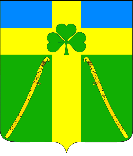 АДМИНИСТРАЦИЯ ВОЗДВИЖЕНСКОГО СЕЛЬСКОГО ПОСЕЛЕНИЯКУРГАНИНСКОГО РАЙОНАПОСТАНОВЛЕНИЕот 23.01.2024                                                                                                                          № 8станица ВоздвиженскаяОб утверждении административного регламентапо предоставлению муниципальной услуги«Присвоение адреса объекту адресации, изменениеи аннулирование такого адреса»В соответствии с Федеральным законом от 6 октября 2003 года № 131-ФЗ «Об общих принципах организации местного самоуправления в Российской Федерации», Федеральным законом от 27 июля 2010 года № 210-ФЗ                                      «Об организации представления государственных и муниципальных услуг», Уставом Воздвиженского сельского поселения Курганинского района, зарегистрированного Управлением Министерства Юстиции Российской Федерации по Краснодарскому краю  от 9 июня 2017 г. № Ru 235173032017001                 п о с т а н о в л я ю:Утвердить административный регламент предоставления муниципальной услуги «Присвоение адреса объекту адресации, изменение                              и аннулирование такого адреса», согласно приложению.Признать утратившим силу постановление администрации Воздвиженского сельского поселения № 14 от 05 февраля 2023 г.                                         «Об утверждении административного регламента предоставления муниципальной услуги «Присвоение, изменение и аннулирование адресов».З. Разместить (обнародовать) настоящее постановление на официальном сайте администрации Воздвиженского сельского поселения Курганинского района в информационно-телекоммуникационной сети «Интернет».Контроль за выполнением настоящего постановления оставляю                           за собой.Постановление вступает в силу со дня его официального опубликования (обнародования).Глава Воздвиженского сельского поселения Курганинского района                                                        С.А. Курбатов УТВЕРЖДЁНпостановлением администрацииВоздвиженского сельского поселения Курганинского районаот 23.01.2024 № 8АДМИНИСТРАТИВНЫЙ РЕГЛАМЕНТпредоставления администрацией Воздвиженского сельскогопоселения Курганинского района муниципальной услуги «Присвоение адреса объекту адресации, изменение и аннулирование такого адреса»Раздел 1Общие положенияПодраздел 1.1. Предмет регулирования административного регламента1.1.1. Административный регламент предоставления администрацией Воздвиженского сельского поселения Курганинского района муниципальной услуги «Присвоение адреса объекту адресации, изменение и аннулирование такого адреса» (далее Регламент) определяет стандарты, сроки                                                 и последовательность выполнения административных процедур (действий)                   по предоставлению администрацией Воздвиженского сельского поселения Курганинского района муниципальной услуги «Присвоение адреса объекту адресации, изменение и аннулирование такого адреса» (далее — муниципальная услуга).Подраздел 1.2. Круг заявителей1.2.1. Заявителями на получение муниципальной услуги (далее                                   - заявители) являются:собственники (физические и юридические лица) объекта адресации; лица (физические и юридические), обладающие одним из следующих вещных прав на объект адресации: право хозяйственного ведения; право оперативного управления; право пожизненного наследуемого владения; право постоянного (бессрочного) пользования.С заявлением о предоставлении муниципальной услуги (далее заявление) вправе обратиться представители заявителя, действующие в сит полномочий, основанных на оформленной в установленном законодательство} Российской Федерации порядке доверенности, на указании федерального закона либо                        на акте уполномоченного на то государственного органа или органа местного самоуправления.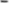 От имени собственников помещений в многоквартирном доме                                      с заявлением вправе обратиться представитель таких собственников, уполномоченный на подачу такого заявления принятым в установленном законодательством Российской Федерации порядке решением общего собрания указанных собственников.От имени членов садоводческого или огороднического некоммерческого товарищества с заявлением вправе обратиться представитель товарищества, уполномоченный на подачу такого заявления принятым решением общего собрания членов такого товарищества.В случае если объект адресации находится в общей долевой собственности, для присвоения адреса в отношении такого объекта необходимо обращение всех собственников или лиц, обладающих вещным правом, указанным в пункте 1.2.1. настоящего Регламента.В случае образования двух или более объектов адресации в результате преобразования существующего объекта или объектов адресации представляется одно заявление на все одновременно образуемые объекты адресации.От имени собственников (физических и юридических лиц) объекта адресации либо лиц (физических и юридических), обладающих одним                               из вещных прав, вправе обратиться кадастровый инженер, выполняющий                        на основании документа, предусмотренного статьёй 35 или статьёй                                        42.3 Федерального закона от 24.07.2007 года № 221-ФЗ «О кадастровой деятельности», кадастровые работы или комплексные кадастровые работы                      в отношении соответствующего объекта недвижимости, являющегося объектом адресации.1.22. В случае если для предоставления муниципальной услуги необходима обработка персональных данных лица, не являющегося заявителем, и если в соответствии с федеральным законом обработка таких персональных данных может осуществляться с согласия указанного лица, при обращении                    за получением муниципальной услуги заявитель дополнительно предоставляет документы, подтверждающие получение согласия указанного лица или его законного представителя на обработку персональных данных указанного лица. Документы, подтверждающие получение согласия, могут быть представлены,                   в том числе, в форме электронного документа. Действие настоящей части                         не распространяется на лиц, признанных безвестно отсутствующими,                                     и на разыскиваемых лиц, место нахождения которых не установлено уполномоченным федеральным органом исполнительной власти. От имени несовершеннолетних и лиц, признанных недееспособными, согласие                                  на обработку данных дают их законные представители.Подраздел 1.3. Требование предоставления заявителю муниципальной услуги в соответствии с вариантом предоставления муниципальной услуги, соответствующим признакам заявителя, определённым в результате анкетирования, проводимого органом администрации, предоставляющим услугу, а также результата, за предоставлением которого обратился заявитель13.1. Муниципальная услуга предоставляется заявителю в соответствии                 с вариантом предоставления муниципальной услуги, соответствующим признакам заявителя, определённым в результате анкетирования (далее                              -профилирование), а также результата, за предоставлением которого обратился заявитель.Раздел 2Стандарт предоставления муниципальной услугиПодраздел 2.1. Наименование муниципальной услуги2.1.1. Наименование муниципальной услуги «Присвоение адреса объекту адресации, изменение и аннулирование такого адреса».Подраздел 2.2. Наименование органа, предоставляющего муниципальную услугу2.2.1. Предоставление муниципальной услуги осуществляется администрацией Воздвиженского сельского поселения Курганинского района (далее — уполномоченный орган).В предоставлении муниципальной услуги участвуют филиалы государственного автономного учреждения Краснодарского края «Многофункциональный центр предоставления государственных                                          и муниципальных услуг Краснодарского края» (далее — МФЦ).Получение муниципальной услуги заявителем посредством официального сайта администрации Воздвиженского  сельского поселения Курганинского района -https://воздвиженская-адм.рф федеральной государственной информационной системе «Единый портал государственных и муниципальных услуг (функций)» (www.gosuslugi.ru), региональной государственной информационной системе «Реестр государственных услуг (функций) Краснодарского края» (www.pgu.krasnodar.ru) возможно при наличии соответствующей технической возможности.2.22. В процессе предоставления муниципальной услуги Уполномоченный орган взаимодействует с Управлением федеральной службы государственной регистрации, кадастра и картографии по Краснодарскому краю, Управлением строительного планирования и архитектуры, развития инфраструктуры, градостроительства администрации муниципального образования Курганинский район.2.23. Заявитель (представитель заявителя) независимо от его места жительства или места пребывания (для физических лиц, включая индивидуальных предпринимателей) либо места нахождения (для юридических лиц) имеет право на обращение в любой по его выбору многофункциональный центр предоставления государственных и муниципальных услуг в пределах территории Краснодарского края для предоставления ему муниципальной услуги по экстерриториальному принципу.Предоставление муниципальной услуги в многофункциональных центрах предоставления государственных и муниципальных услуг                                                        по экстерриториальному принципу осуществляется на основании соглашений                 о взаимодействии, заключённых уполномоченным многофункциональным центром с органами местного самоуправления в Краснодарском крае.МФЦ может быть принято решение об отказе в приёме заявления                                и документов и (или) информации, необходимых для предоставления муниципальной услуги, при наличии оснований, предусмотренных настоящим регламентом.Подраздел 2.3. Результат предоставления муниципальной услуги2.3.1. Результатами предоставления муниципальной услуги являются:2.3.1.1. Для варианта предоставления муниципальной услуги «Присвоение адреса объекту адресации, изменение и аннулирование такого адреса»:постановление о присвоении (изменении, аннулировании) адреса объекту адресации; решение об отказе в присвоении (изменении, аннулировании) адреса объекту адресации.2.3.1.2. Для варианта предоставления муниципальной услуги «Исправление допущенных опечаток и ошибок в выданных в результате предоставления муниципальной услуги документах» — документ, выданный               по результату ранее предоставленной муниципальной услуги, без опечаток                        и ошибок.2.32. Постановление о присвоении объекту адресации адреса или аннулировании его адреса, а также решение об отказе в таком присвоении или аннулировании адреса направляются уполномоченным органом заявителю (представителю заявителя) одним из способов, указанным в заявлении:в форме электронного документа с использованием информационно телекоммуникационных сетей общего пользования, в том числе Единого портала государственных и муниципальных услуг и (или) регионального портала государственных и муниципальных услуг Краснодарского края                             в информационно-телекоммуникационной сети «Интернет» (далее — Портал) или портала федеральной информационной адресной системы в информационно телекоммуникационной сети «Интернет» (далее федеральная информационная адресная система), не позднее одного рабочего дня со дня истечения срока, указанного в пункте 2.4.1. настоящего Регламента; в форме документа                              на бумажном носителе посредством выдачи заявителю (представителю заявителя) лично под расписку либо направлениядокумента не позднее рабочего дня, следующего за 10-м рабочим днём со дня истечения установленного пунктом 24.1. настоящего Регламента срока, посредством почтового отправления по указанному в заявлении почтовому адресу.При наличии в заявлении указания о выдаче постановления о присвоении объекту адресации адреса или аннулировании его адреса, решения об отказе в таком присвоении или аннулировании через МФЦ по месту представления заявления уполномоченный орган обеспечивает передачу документа в МФЦ для выдачи заявителю не позднее одного рабочего дня, следующего за днём истечения срока, установленного пунктом 2.4.1. настоящего Регламента.В случае обращения заявителя за получением муниципальной услуги по экстерриториальному принципу результат предоставления муниципальной услуги в виде электронных документов и (или) электронных образов документов заверяется должностными лицами, уполномоченными на принятие решения о предоставлении муниципальной услуги.Для получения результата предоставления муниципальной услуги на бумажном носителе заявитель (представитель) имеет право обратиться непосредственно в уполномоченный орган.Постановление уполномоченного органа о присвоении объекту адресации адреса или аннулировании его адреса может формироваться с использованием федеральной информационной адресной системы.Подраздел 2.4. Срок предоставления муниципальной услуги2.4.1. Срок предоставления муниципальной услуги:2.4.1.1. Для варианта предоставления муниципальной услуги «Присвоение адреса объекту адресации, изменение и аннулирование такого адреса» не более чем 6 рабочих дней со дня поступления заявления.2.4.12. Для варианта предоставления муниципальной услуги «Исправление допущенных опечаток и ошибок в выданных в результате предоставления муниципальной услуги документах» — 2 рабочих дней.Срок предоставления муниципальной услуги, предусмотренный в данном пункте, исчисляется:со дня регистрации запроса и документов и (или) информации, необходимых для предоставления муниципальной услуги, в уполномоченном органе, в том числе в случае, если запрос и документы и (или) информация, необходимые для предоставления муниципальной услуги, поданы заявителем посредством почтового отправления в орган, предоставляющий муниципальную услугу; со дня регистрации запроса и документов и (или) информации, необходимых для предоставления муниципальной услуги, на Портале, в федеральной информационной адресной системе; со дня передачи МФЦ заявления и прилагаемых документов в уполномоченный орган в случае, если запрос и документы и (или) информация, необходимые для предоставления муниципальной услуги, поданы заявителем в МФЦ.2.4.2. Срок приостановления предоставления муниципальной услуги законодательством не предусмотрен.Подраздел 2.5. Правовые основания для предоставления муниципальной услуги2.5.1. Перечень нормативных правовых актов, регулирующих предоставление муниципальной услуги, а также информация о порядке досудебного (внесудебного) обжалования решений и действий (бездействия) органа, предоставляющего муниципальную услугу, уполномоченного органа, должностных лиц, муниципальных служащих, работников размещён:на официальном сайте Воздвиженского сельского поселенияКурганинского района; на Портале.Подраздел 2.6. Исчерпывающий перечень документов, необходимых для предоставления муниципальной услуги2.6.1. Исчерпывающий перечень документов, необходимых в соответствии          с нормативными правовыми актами для предоставления муниципальной услуги «Присвоение адреса объекту адресации, изменение и аннулирование такого адреса»:а) заявление о присвоении объекту адресации адреса или об аннулировании его адреса, которое оформляется по форме согласно приложению № к настоящему Регламенту;б) правоустанавливающие и (или) право удостоверяющие документы                        на объект (объекты) адресации (в случае присвоения адреса зданию (строению) или сооружению, в том числе строительство которых не завершено, в соответствии с Градостроительным кодексом Российской Федерации для строительства которых получение разрешения на строительство не требуется, правоустанавливающие и (или) право удостоверяющие документы на земельный участок, на котором расположены указанное здание (строение), сооружение);в) выписки из Единого государственного реестра недвижимости об объектах недвижимости, следствием преобразования которых является образование одного и более объекта адресации (в случае преобразования объектов недвижимости                       с образованием одного и более новых объектов адресации);г) разрешение на строительство объекта адресации (при присвоении адреса строящимся объектам адресации) (за исключением случаев, если в соответствии               с Градостроительным кодексом Российской Федерации для строительства или реконструкции здания (строения), сооружения получение разрешения на строительство не требуется) и (или) при наличии разрешения на ввод объекта адресации в эксплуатацию;д) схема расположения объекта адресации на кадастровом плане или кадастровой карте соответствующей территории (в случае присвоения земельному участку адреса);е) выписка из Единого государственного реестра недвижимости об объекте недвижимости, являющемся объектом адресации (в случае присвоения адреса объекту адресации, поставленному на кадастровый учет);ж) решение органа местного самоуправления о переводе жилого помещения в нежилое помещение или нежилого помещения в жилое помещение (в случае присвоения помещению адреса, изменения и аннулирования такого адреса вследствие его перевода из жилого помещения в нежилое помещение или нежилого помещения в жилое помещение);з) акт приёмочной комиссии при переустройстве и (или) перепланировке помещения, приводящих к образованию одного и более новых объектов адресации (в случае преобразования объектов недвижимости (помещений) с образованием одного и более новых объектов адресации);и) выписка из Единого государственного реестра недвижимости об объекте недвижимости, который снят с государственного кадастрового учёта, являющемся объектом адресации (в случае аннулирования адреса объекта адресации при прекращении существования объекта адресации и (или) снятия с государственного кадастрового учёта объекта недвижимости, являющегося объектом адресации);к) уведомление об отсутствии в Едином государственном реестре недвижимости запрашиваемых сведений по объекту недвижимости, являющемуся объектом адресации (в случае аннулирования адреса объекта адресации при прекращении существования объекта адресации и (или) снятия с государственного кадастрового учёта объекта недвижимости, являющегося объектом адресации).2.6.1.1. При представлении заявления кадастровым инженером к заявлению прилагается копия документа, предусмотренного статьёй 35 или статьёй 42.3 Федерального закона от 24.07.2007 года № 221-ФЗ «О кадастровой деятельности», на основании которого осуществляется выполнение кадастровых работ или комплексных кадастровых работ в отношении соответствующего объекта недвижимости, являющегося объектом адресации.2.6.12. Для варианта предоставления муниципальной услуги «Исправление допущенных опечаток и ошибок в выданных в результате предоставления муниципальной услуги документах»:а) заявление в свободной форме, содержащее указание на опечатки                                и ошибки, допущенные в выданных в результате предоставления муниципальной услуги документах;б) документ, удостоверяющий права (полномочия) представителя заявителя;в) документ, выданный по результату ранее предоставленной муниципальной услуги, в котором допущены опечатки и (или) ошибки.2.62. Документы, указанные в подпунктах в), е), и) и к) пункта 2.6.1. настоящего Регламента, представляются федеральным органом исполнительной власти, уполномоченным Правительством Российской Федерации                                           на предоставление сведений, содержащихся в Едином государственном реестре недвижимости, или действующей на основании акта Правительства Российской Федерации публично-правовой компанией, созданной в соответствии                                      с Федеральным законом от 30.12.2021 года № 448-ФЗ «О публично-правовой компании «Роскадастр», в порядке межведомственного информационного взаимодействия по запросу уполномоченного органа.Уполномоченный орган запрашивает документы, указанные в пункте 2.6.1. настоящего Регламента, в органах государственной власти, органах местного самоуправления, органах публичной власти федеральной территории                                        и подведомственных государственным органам, органам местного самоуправления или органам публичной власти федеральной территории организациях, в распоряжении которых находятся указанные документы                           (их копии, сведения, содержащиеся в таких документах).Заявители (представители заявителя) при подаче заявления вправе приложить к нему документы, указанные в подпунктах б), г), д), ж) и з) пункта 2.6.1. настоящего Регламента, если такие документы не находятся в распоряжении органа государственной власти, органа местного самоуправления, органа публичной власти федеральной территории либо подведомственных государственным органам, органам местного самоуправления или органам публичной власти федеральной территории организаций.Документы, указанные в подпунктах б), г), д), ж) и з) пункта 2.6.1. настоящего Регламента, представляемые в уполномоченный орган в форме электронных документов, удостоверяются электронной подписью заявителя (представителя заявителя), вид которой определяется в соответствии с частью                     2 статьи 21.1 Федерального закона от 27.07.2010 года № 210-ФЗ «Об организации предоставления государственных и муниципальных услуг».2.63. Заявление подписывается заявителем либо представителем заявителя.При представлении заявления представителем заявителя к такому заявлению прилагается доверенность, выданная представителю заявителя, оформленная                     в порядке, предусмотренном законодательством Российской Федерации.Заявление в форме электронного документа подписывается электронной подписью заявителя либо представителя заявителя, вид которой определяется                       в соответствии с частью 2 статьи 21.1 Федерального закона от 27.07.2010 года                   № 210-ФЗ «Об организации предоставления государственных и муниципальных услуг».При предоставлении заявления представителем заявителя в форме электронного документа к такому заявлению прилагается надлежащим образом оформленная доверенность в форме электронного документа, подписанного лицом, выдавшим (подписавшим) доверенность, с использованием усиленной квалифицированной электронной подписи (в случае, если представитель заявителя действует на основании доверенности).В случае представления заявления при личном обращении заявителя или представителя заявителя предъявляется документ, удостоверяющий соответственно личность заявителя или представителя заявителя.Лицо, имеющее право действовать без доверенности от имени юридического лица, предъявляет документ, удостоверяющий его личность, и сообщает реквизиты свидетельства о государственной регистрации юридического лица,                    а представитель юридического лица предъявляет также документ, подтверждающий его полномочия действовать от имени этого юридического лица, или копию этого документа, заверенную печатью и подписью руководителя этого юридического лица.26.4. Заявление направляется заявителем (представителем заявителя)                         в уполномоченный орган на бумажном носителе посредством почтового отправления с описью вложения и уведомлением о вручении или представляется заявителем лично или в форме электронного документа с использованием информационно-телекоммуникационных сетей общего пользования, в том числе Портала, федеральной информационной адресной системы.Заявление предоставляется заявителем (представителем заявителя)                              в уполномоченный орган или МФЦ, с которым администрацией Воздвиженского сельского поселения Курганинского района в установленном Правительством Российской Федерации порядке заключено соглашение о взаимодействии. Заявление представляется по месту нахождения объекта адресации.Заявитель (представитель заявителя) независимо от его места жительства или места пребывания (для физических лиц, включая индивидуальных предпринимателей) либо места нахождения (для юридических лиц) имеет право на обращение в любой по его выбору многофункциональный центр предоставления государственных и муниципальных услуг в пределах территории Краснодарского края для предоставления ему муниципальной услуги по экстерриториальному принципу.2.6.5. при предоставлении муниципальной услуги по экстерриториальному принципу уполномоченный орган не вправе требовать от заявителя (представителя) или МФЦ предоставления документов на бумажных носителях, если иное не предусмотрено федеральным законодательством, регламентирующим предоставление муниципальной услуги.В случае представления заявителем документов, предусмотренных пунктами 1— 3.1, 7, 9, 17 и 18 части 6 статьи 7 Федерального закона                                              от 27.07.2010 года № 210-ФЗ «Об организации предоставления государственных                    и муниципальных услуг», их бесплатное копирование осуществляется работником МФЦ, после чего оригиналы возвращаются заявителю. Копии иных документов представляются заявителем самостоятельно.26.6. Заявитель или его представитель представляет в уполномоченный орган заявление, а также прилагаемые к нему документы, предусмотренные настоящим Регламентом, одним из следующих способов по выбору заявителя:26.6.1. В электронной форме посредством Портала.2.6.62. На бумажном носителе посредством личного обращения                                       в уполномоченный орган, в том числе через МФЦ, в соответствии с соглашением о взаимодействии между МФЦ и администрацией Воздвиженского сельского поселения Курганинского района, либо посредством почтового отправления                       с уведомлением о вручении.Подраздел 2.7. Исчерпывающий перечень оснований для отказа                              в приёме документов, необходимых для предоставления муниципальной услуги2.7.1. Основаниями для отказа в приёме документов, необходимых для предоставления муниципальной услуги (для всех вариантов предоставления муниципальной услуги), являются:представление заявителем документов, оформленных не в соответствии                      с установленным порядком (наличие исправлений, серьёзных повреждений,                      не позволяющих однозначно истолковать их содержание, отсутствие обратного адреса, отсутствие подписи, печати (при наличии); несоблюдение установленных законодательством Российской Федерации условий признания действительности электронной подписи.О наличии основания для отказа в приёме документов заявителя информирует работник уполномоченного органа либо МФЦ, ответственный                     за приём документов, объясняет заявителю содержание выявленных недостатков в представленных документах и предлагает принять меры по их устранению.2.7.2 Уведомление об отказе в приёме документов, необходимых для предоставления муниципальной услуги, по требованию заявителя, подписывается работником МФЦ, должностным лицом уполномоченного органа и выдаётся заявителю с указанием причин отказа не позднее 1 рабочего дня со дня обращения заявителя за получением муниципальной услуги.Не может быть отказано заявителю в приёме дополнительных документов при наличии намерения их сдать.Не допускается отказ в приёме заявления и иных документов, необходимых для предоставления муниципальной услуги, в случае если заявление и документы, необходимые для предоставления муниципальной услуги, поданы в соответствии с информацией о сроках и порядке предоставления муниципальной услуги, опубликованной на Портале.2.73. Отказ в приёме документов, необходимых для предоставления муниципальной услуги, не препятствует повторному обращению после устранения причины, послужившей основанием для отказа.Подраздел 2.8. Исчерпывающий перечень оснований для приостановления предоставления муниципальной услуги или отказа                              в предоставлении муниципальной услуги2.8.1. Оснований для приостановления предоставления муниципальной услуги законодательством Российской Федерации не предусмотрено.28.2. Основаниями для отказа в предоставлении муниципальной услугиявляются:а) отсутствие у заявителя права (полномочий представителя) на получение муниципальной услуги;б) представление заявления с нарушением установленных требований,                         а также представление документов, содержащих недостоверные сведения;в) обращение (в письменном виде) заявителя с просьбой о прекращении предоставления муниципальной услуги.28.3. Перечень оснований для отказа в предоставлении муниципальной услуги в соответствии с вариантами предоставления муниципальной услуги.2.8.3.l. Основания для отказа в присвоении адреса объекту адресации, изменении и аннулировании такого адреса:с заявлением о присвоении объекту адресации адреса обратилось лицо,                     не указанное в пунктах 27 и 29 Правил присвоения, изменения и аннулирования адресов, утверждённых постановлением Правительства Российской Федерации                от 19.11.2014 года № 1221; ответ на межведомственный запрос свидетельствует               об отсутствии документа и (или) информации, необходимых для присвоения объекту адресации адреса или аннулирования его адреса, и соответствующий документ не был представлен заявителем (представителем заявителя)                                        по собственной инициативе; документы, обязанность по предоставлению которых для присвоения объекту адресации адреса или аннулирования его адреса возложена на заявителя (представителя заявителя), выданы с нарушением порядка, установленного законодательством Российской Федерации; отсутствуют случаи               и условия для присвоения объекту адресации адреса или аннулирования его адреса, указанные в пунктах 5, 8—11 и 14—18 Правил присвоения, изменения                    и аннулирования адресов, утверждённых постановлением Правительства Российской Федерации от 19.11.2014 года № 1221.2.8.32. Основанием для отказа в исправлении допущенных опечаток                            и ошибок в выданных в результате предоставления муниципальной услуги документах является отсутствие допущенных опечаток и ошибок в выданных                             в результате предоставления муниципальной услуги документах.28.4. Не допускается отказ в предоставлении муниципальной услуги                            в случае, если заявление и документы, необходимые для предоставления муниципальной услуги, поданы в соответствии с информацией о сроках и порядке предоставления муниципальной услуги, опубликованной на Портале.28.5. Отказ в предоставлении муниципальной услуги не препятствует повторному обращению после устранения причины, послужившей основанием для отказа.Подраздел 2.9. Размер платы, взимаемой с заявителя при предоставлении муниципальной услуги, и способы её взимания2.9.1. Государственная пошлина или иная плата за предоставление муниципальной услуги не взимается. Предоставление муниципальной услуги осуществляется бесплатно.Подраздел 2.10. Максимальный срок ожидания в очереди при подаче заявителем заявления о предоставлении муниципальной услуги и при получении результата предоставления муниципальной услуги2.10.1. Максимальный срок ожидания в очереди при подаче заявления или при получении результатов предоставления муниципальной услуги не должен превышать 15 минут.Подраздел 2.11. Срок регистрации заявления заявителя                                                  о предоставлении муниципальной услуги2.11.1. Регистрация заявления и (или) документов (содержащихся в них сведений), необходимых для предоставления муниципальной услуги,осуществляется в день их поступления.Регистрация заявления в электронной форме о предоставлении муниципальной услуги с документами, предусмотренными Регламентом, поступившими в выходной (нерабочий или праздничный) день, осуществляется                в первый за ним рабочий день.Срок регистрации заявления и документов (содержащихся в них сведений), представленных заявителем, не может превышать 20 минут.Подраздел 2.12. Требования к помещениям, в которых предоставляется муниципальная услуга2.12.1. Информация о графике (режиме) работы МФЦ, уполномоченного органа размещается при входе в здание, в котором оно осуществляет свою деятельность, на видном месте.2.12.2. Здание, в котором предоставляется муниципальная услуга, должно быть оборудовано отдельным входом для свободного доступа заявителей впомещение.2.12.3. Вход в здание должен быть оборудован информационной табличкой (вывеской), содержащей информацию об МФЦ, уполномоченном органе, а также оборудован удобной лестницей с поручнями, пандусами для беспрепятственного передвижения граждан.2.12.4. Места предоставления муниципальной услуги оборудуются с учётом требований доступности для инвалидов в соответствии с действующим законодательством Российской Федерации о социальной защите инвалидов, в том числе обеспечиваются:условия для беспрепятственного доступа к объекту, на котором организовано предоставление услуг, к местам отдыха и предоставляемым услугам; возможность самостоятельного передвижения по территории объекта, на котором организовано предоставление услуг, входа в такой объект и выхода из него, посадки в транспортное средство и высадки из него, в том числе с использованием кресла-коляски; сопровождение инвалидов, имеющих стойкие расстройства функции зрения и самостоятельного передћижения, и оказание им помощи на объекте, на котором организовано предоставление услуг; надлежащее размещение оборудования и носителей информации, необходимых для обеспечения беспрепятственного доступа инвалидов к объекту и предоставляемым услугам                  с учётом ограничений их жизнедеятельности; дублирование необходимой для инвалидов звуковой и зрительной информации, а также надписей, знаков и иной текстовой и графической информации знаками, выполненными рельефно-точечным шрифтом Брайля, допуск сурдопереводчика и тифлосурдопереводчика; допуск на объект, на котором организовано предоставление услуг, собаки-проводника при наличии документа, подтверждающего её специальное обучение и выдаваемого в порядке, установленном законодательством Российской Федерации; оказание работниками органа (учреждения), предоставляющего услуги населению, помощи инвалидам в преодолении барьеров, мешающих получению ими услуг наравне с другими гражданами.В случаях если существующие объекты социальной инфраструктуры невозможно полностью приспособить с учётом потребностей инвалидов, собственники этих объектов до их реконструкции или капитального ремонта должны принимать согласованные с одним из общественных объединений инвалидов, осуществляющих свою деятельность на территории Воздвиженского сельского поселения Курганинского района, меры для обеспечения доступа инвалидов к месту предоставления услуги либо, когда это возможно, обеспечить предоставление необходимых услуг по месту жительства инвалида или                                    в дистанционном режиме.На всех парковках общего пользования, в том числе около объектов социальной, инженерной и транспортной инфраструктуры (жилых, общественных и производственных зданий, строений и сооружений, включая те, в которых расположены физкультурно-спортивные организации, организации культуры                     и другие организации), мест отдыха, выделяется не менее 10 процентов мест (но не менее одного места) для бесплатной парковки транспортных средств, управляемых инвалидами 1, П групп, и транспортных средств, перевозящих таких инвалидов и (или) детей-инвалидов. На граждан из числа инвалидов Ш группы распространяются нормы части 9 статьи 15 Федерального закона от 24.11.95 года № 181-ФЗ «О социальной защите инвалидов в Российской Федерации» в порядке, определённом Правительством Российской Федерации. На указанных транспортных средствах должен быть установлен опознавательный знак «Инвалид» и информация об этих транспортных средствах должна быть внесена                в федеральный реестр инвалидов. Места для парковки, указанные в настоящем абзаце, не должны занимать иные транспортные средства, за исключением случаев, предусмотренных правилами дорожного движения.2.12.5. Помещения, в которых предоставляется муниципальная услуга, должны соответствовать санитарно-гигиеническим правилам и нормативам, правилам пожарной безопасности, безопасности труда. Помещения оборудуются системами кондиционирования (охлаждения и нагревания) и вентилирования воздуха, средствами оповещения о возникновении чрезвычайной ситуации.                         На видном месте располагаются схемы размещения средств пожаротушения                       и путей эвакуации людей. Предусматривается оборудование доступного места общественного пользования (туалета).2.12.6. Помещения МФЦ для работы с заявителями оборудуются электронной системой управления очередью, которая представляет собой комплекс программно-аппаратных средств, позволяющих оптимизировать управление очередями заявителей.2.12.7. Приём документов в уполномоченном органе осуществляется                                в специально оборудованных помещениях или отведённых для этого кабинетах.2.12.8. Помещения, предназначенные для приёма заявителей, оборудуются информационными стендами, содержащими сведения: график работы, адреса администрации Воздвиженского сельского поселения Курганинского района, уполномоченного органа и МФЦ; адрес официального сайте Воздвиженского сельского поселения Курганинского района (адрес официального сайта https://воздвиженская-адм.рф/), адрес электронной почты уполномоченного органа; почтовые адреса, телефоны, фамилии руководителей администрации Воздвиженскогоо сельского поселения Курганинского района, уполномоченного органа и МФЦ; порядок получения консультаций о предоставлении муниципальной услуги; порядок и сроки предоставления муниципальной услуги; образцы заявлений о предоставлении муниципальной услуги и образцы заполнения таких заявлений; перечень документов, необходимых для предоставления муниципальной услуги; основания для отказа в приёме документов для предоставления муниципальной услуги; основания для отказа                    в предоставлении муниципальной услуги; досудебный (внесудебный) порядок обжалования решений и действий (бездействия) администрации Воздвиженского сельского поселения Курганинского района, уполномоченного органа, МФЦ,                      а также должностных лиц, муниципальных служащих и работников МФЦ; иную информацию, необходимую для получения муниципальной услуги.Такая же информация размещается на официальном сайте Воздвиженского сельского поселения Курганинского района.В МФЦ могут быть размещены иные источники информирования, содержащие актуальную и исчерпывающую информацию, необходимую для получения муниципальной услуги.Информационные стенды размещаются на видном, доступном месте.Оформление информационных листов осуществляется удобным для чтения шрифтом — Times New Roman, формат листа А-4; текст — прописные буквы, размер шрифта № 16 — обычный, наименование заглавные буквы, размер шрифта № 16 — жирный, поля — см вкруговую. Тексты материалов должны быть напечатаны без исправлений, наиболее важная информация выделяется жирным шрифтом. При оформлении информационных материалов в виде образцов заявлений на получение муниципальной услуги, образцов заявлений, перечней документов требования к размеру шрифта и формату листа могут быть снижены.2.12.9. Помещения для приёма заявителей должны соответствовать комфортным для граждан условиям и оптимальным условиям работы специалистов МФЦ, уполномоченного органа и должны обеспечивать:комфортное расположение заявителя и специалистов МФЦ, уполномоченного органа; возможность и удобство оформления заявителем письменного обращения; телефонную связь; возможность копирования документов; доступ к нормативным правовым актам, регулирующим предоставление муниципальной услуги; наличие письменных принадлежностей и бумаги формата А 4.2.12.10. Для ожидания заявителями приёма, заполнения необходимых для получения муниципальной услуги документов отводятся места, оборудованные стульями, столами (стойками) для возможности оформления документов, которые обеспечиваются ручками, бланками документов. Количество мест ожидания определяется исходя из фактической нагрузки и возможности их размещения                       в помещении.2.12.11. Приём заявителей при предоставлении муниципальной услуги                       в уполномоченном органе осуществляется ежедневно, кроме выходных                                   и праздничных дней, с понедельника по четверг с 14.00 до 18.00, в пятницу                                с 14.00 до 17.00.2.12.12. Рабочее место специалиста МФЦ, уполномоченного органа, ответственного за предоставление муниципальной услуги, должно быть оборудовано персональным компьютером с доступом к информационным ресурсам уполномоченного органа.Кабинеты приёма получателей муниципальных услуг должны быть оснащены информационными табличками (вывесками) с указанием номера кабинета.Специалисты, осуществляющие приём получателей муниципальных услуг, обеспечиваются личными нагрудными идентификационными карточками (бэйджами) и (или) настольными табличками.Подраздел 2.13. Показатели доступности и качества муниципальной услуги2.13.1. Основными показателями качества и доступности муниципальной услуги являются: доступность электронных форм документов, необходимых для предоставления муниципальной услуги; возможность подачи запроса                                     на получение муниципальной услуги и документов в электронной форме; своевременное предоставление муниципальной услуги (отсутствие нарушений сроков предоставления муниципальной услуги); предоставление муниципальной услуги в соответствии с вариантом предоставления муниципальной услуги; доступность инструментов совершения в электронном виде платежей, необходимых для получения муниципальной услуги; удобство информирования заявителя о ходе предоставления муниципальной услуги, а также получения результата предоставления услуги.Подраздел 2.14. Иные требования к предоставлению муниципальной услуги, в том числе учитывающие особенности предоставления муниципальных услуг в многофункциональных центрах и особенности предоставления муниципальных услуг в электронной форме2.14.1. Для получения муниципальной услуги заявителям предоставляется возможность представить заявление о предоставлении муниципальной услуги                     и документы (содержащиеся в них сведения), необходимые для предоставления муниципальной услуги, в том числе в форме электронного документа:в уполномоченный орган (в том числе посредством почтового отправления в орган, предоставляющий муниципальную услугу); через МФЦ                                                       в уполномоченный орган; посредством использования информационно                                     -телекоммуникационных технологий включая использование Портала                                      с применением электронной подписи, вид которой должен соответствовать требованиям постановления Правительства Российской Федерации от 25.06.2012 года № 634 «О видах электронной подписи, использование которых допускается при обращении за получением государственных и муниципальных услуг» (далее — электронная подпись); посредством использования федеральной информационной адресной системы.2.14.2. Заявления и документы, необходимые для предоставления муниципальной услуги, предоставляемые в форме электронных документов, подписываются в соответствии с требованиями статей 21.1 и 21.2 Федерального закона от 27.072010 года № 210-ФЗ «Об организации предоставления государственных и муниципальных услуг» и Федерального закона от 06.04.2011 года № 63-ФЗ «Об электронной подписи».В случае направления заявлений и документов в электронной форме                              с использованием Портала заявление и документы должны быть подписаны усиленной квалифицированной электронной подписью.Заявитель, являющийся физическим лицом, вправе использовать простую электронную подпись в случаях, предусмотренных пунктом 2(1) Правил определения видов электронной подписи, использование которых допускается при обращении за получением государственных и муниципальных услуг, утверждённых постановлением Правительства Российской Федерации                                   от 25.06.2012 года N2 634 «О видах электронной подписи, использование которых допускается при обращении за получением государственных и муниципальных услуг».2.14.3. При предоставлении муниципальных услуг в электронной форме идентификация и аутентификация могут осуществляться посредством:единой системы идентификации и аутентификации или иных государственных информационных систем, если такие государственные информационные системы в установленном Правительством Российской Федерации порядке обеспечивают взаимодействие с единой системой идентификации и аутентификации, при условии совпадения сведений                                         о физическом лице в указанных информационных системах;единой системы идентификации и аутентификации и единой информационной системы персональных данных, обеспечивающей обработку, включая сбор и хранение, биометрических персональных данных, их проверку                     и передачу информации о степени их соответствия предоставленным биометрическим персональным данным физического лица.Использование вышеуказанных технологий проводится при наличии технической возможности.2.14.4. Заявителям обеспечивается возможность получения информации                     о предоставляемой муниципальной услуге на Портале.Для получения доступа к возможностям Портала необходимо выбрать субъект Российской Федерации и после открытия списка территориальных федеральных органов исполнительной власти в этом субъекте Российской Федерации, органов исполнительной власти субъекта Российской Федерации                      и органов местного самоуправления выбрать администрацию Воздвиженского сельского поселения Курганинского района с перечнем оказываемых муниципальных услуг и информацией по каждой услуге.В карточке каждой услуги содержится описание услуги, подробная информация о порядке и способах обращения за услугой, перечень документов, необходимых для получения услуги, информация о сроках её исполнения, а также бланки заявлений и форм, которые необходимо заполнить для обращения                             за услугой.Подача заявителем запроса и иных документов, необходимых для предоставления муниципальной услуги, и приём таких запросов и документов осуществляется в следующем порядке:подача запроса на предоставление муниципальной услуги в электронномвиде заявителем осуществляется через личный кабинет на Портале; для оформления документов посредством сети Интернет заявителю необходимо пройти процедуру авторизации на Портале; для авторизации заявителю необходимо ввести страховой номер индивидуального лицевого счёта застрахованного лица, открытый уполномоченным государственным учреждением (СНИЛС), и пароль, полученный после регистрации на Портале; заявитель, выбрав муниципальную услугу, готовит пакет документов (копии                       в электронном виде), необходимых для её предоставления, и направляет их вместе с заявлением через личный кабинет заявителя на Портале; заявление вместе                          с электронными копиями документов попадает в информационную систему уполномоченного органа, оказывающего выбранную заявителем услугу, которая обеспечивает приём запросов, обращений, заявлений и иных документов (сведений), поступивших с Портала и (или) через систему межведомственного электронного взаимодействия.2.14.5. Для заявителей обеспечивается возможность осуществлять                                    с использованием Портала получение сведений о ходе выполнения запроса                            о предоставлении муниципальной услуги.Сведения о ходе и результате выполнения запроса о предоставлении муниципальной услуги в электронном виде заявителю представляются в виде уведомления в личном кабинете заявителя на Портале.Информация о ходе предоставления муниципальной услуги направляется заявителю уполномоченным органом в срок, не превышающий 1 рабочего дня после завершения выполнения соответствующего действия, на адрес электронной почты или с использованием средств Портала по выбору заявителя.При предоставлении муниципальной услуги в электронной форме заявителю направляется:а) уведомление о приёме и регистрации запроса и иных документов, необходимых для предоставления муниципальной услуги;б) уведомление о начале процедуры предоставления муниципальной услуги;в) уведомление об окончании предоставления муниципальной услуги либо мотивированном отказе в приёме запроса и иных документов, необходимых для предоставления муниципальной услуги;г) уведомление о результатах рассмотрения документов, необходимых для предоставления муниципальной услуги;д) уведомление о возможности получить результат предоставления муниципальной услуги либо мотивированный отказ в предоставлении муниципальной услуги; е) уведомление о мотивированном отказе                                                в предоставлении муниципальной услуги.Получение заявления и документов, предусмотренных настоящим Регламентом, представляемых в форме электронных документов, подтверждается уполномоченным органом путём направления заявителю (представителю заявителя) сообщения о получении заявления и документов с указанием входящего регистрационного номера заявления, даты получения уполномоченным органом заявления и документов, а также перечень наименований файлов, представленных в форме электронных документов, с указанием их объёма.Сообщение о получении заявления и документов, предусмотренных настоящим Регламентом, направляется по указанному в заявлении адресу электронной почты или в личный кабинет заявителя (представителя заявителя)                  на Портале или в федеральной информационной адресной системе в случае представления заявления и документов соответственно через Портал или федеральную информационную адресную систему.Сообщение о получении заявления и документов, предусмотренных настоящим Регламентом, направляется заявителю (представителю заявителя)                    не позднее рабочего дня, следующего за днём поступления заявления                                          в уполномоченный орган.2.14.6. Заявитель (представитель заявителя) независимо от его места жительства или места пребывания (для физических лиц, включая индивидуальных предпринимателей), либо места нахождения (для юридических лиц) имеет право на обращение в любой по его выбору многофункциональный центр предоставления государственных и муниципальных услуг в пределах территории Краснодарского края для предоставления ему муниципальной услуги                                     по экстерриториальному принципу.Предоставление муниципальной услуги в многофункциональных центрах        по экстерриториальному принципу осуществляется на основании соглашений                      о взаимодействии, заключённых уполномоченным многофункциональным центром предоставления государственных и муниципальных услуг с органами местного самоуправления в Краснодарском крае.Многофункциональный центр предоставления государственных                                    и муниципальных услуг при обращении заявителя (представителя заявителя)                         за предоставлением муниципальной услуги осуществляет создание электронных образов заявления о предоставлении муниципальной услуги и документов, представляемых заявителем (представителем заявителя) и необходимых для предоставления муниципальной услуги в соответствии с настоящим Регламентом, и их заверение с целью направления в уполномоченный орган.2.14.7. Получение муниципальной услуги в иных подразделениях органа, предоставляющего муниципальную услугу, невозможно.2.14.8. Заявитель имеет право получить муниципальную услугу путём направления запроса о предоставлении нескольких государственных и (или) муниципальных услуг в МФЦ, предусмотренного статьёй 15.1 Федерального закона от 27.07.2010 года № 210-ФЗ «Об организации предоставления государственных и муниципальных услуг» (комплексный запрос).2.14.9. Услуги, которые являются необходимыми и обязательными для предоставления муниципальной услуги, в том числе сведения о документе (документах), выдаваемом (выдаваемых) организациями, участвующими                               в предоставлении муниципальной услуги в соответствии с настоящим Регламентом (при необходимости) нотариальная доверенность.2.14.10. В процессе предоставления муниципальной услуги используются следующие информационные системы: Портал, федеральная информационная адресная система, публичная кадастровая карта Федеральной службы государственной регистрации, кадастра и картографии, справочная информация по объектам недвижимости в режиме онлайн Федеральной службы государственной регистрации, кадастра и картографии.Эксплуатация федеральной информационной адресной системы осуществляется в соответствии с действующим законодательством, в том числе Федеральным законом от 28.12.2013 года № 443-ФЗ «О федеральной информационной адресной системе и о внесении изменений в Федеральный закон «Об общих принципах организации местного самоуправления в Российской Федерации», постановлением Правительства Российской Федерации от 22.05.2015 года № 492 «О составе сведений об адресах, размещаемых в государственном адресном реестре, порядке межведомственного информационного взаимодействия при ведении государственного адресного реестра, о внесении изменений                                и признании утратившими силу некоторых актов Правительства Российской Федерации» и приказом Министерства финансов Российской Федерации                             от 14.09.2020 года № 193н «О порядке, способах и формах предоставления сведений, содержащихся в государственном адресном реестре, органам государственной власти, органам местного самоуправления, физическим                                   и юридическим лицам, в том числе посредством обеспечения доступа к федеральной информационной адресной системе».Раздел ШСостав, последовательность и сроки выполнения административных процедурПодраздел 3.1. Перечень вариантов предоставления муниципальной услуги3 . 1.1. Перечень вариантов предоставления муниципальной услуги:присвоение адреса объекту адресации, изменение и аннулированиетакого адреса;исправление допущенных опечаток и ошибок в выданных в результате предоставления муниципальной услуги документах.Подраздел 3.2. Административная процедура профилированиязаявителя3.2.1. Вариант предоставления муниципальной услуги определяется путём анкетирования заявителя.Способы определения и предъявления необходимого заявителю варианта предоставления муниципальной услуги:посредством Портала, федеральной информационной адресной системы;                  в уполномоченном органе, МФЦ.Порядок определения и предъявления необходимого заявителю варианта предоставления услуги:посредством ответов на вопросы; посредством опроса в уполномоченном органе, МФЦ.На основании ответов заявителя на вопросы анкетирования определяется вариант предоставления муниципальной услуги.Перечень общих признаков, по которым объединяются категории заявителей, а также комбинации признаков заявителей, каждая из которых соответствует одному варианту предоставления муниципальной услуги, приведены в приложении № 4 к настоящему Регламенту.Подраздел 3.3. Описание варианта предоставления муниципальной услуги «Присвоение адреса объекту адресации, изменение и аннулирование такого адреса»3.3.1. Максимальный срок предоставления муниципальной услуги для варианта предоставления муниципальной услуги «Присвоение адреса объекту адресации, изменение и аннулирование такого адреса» составляет не более чем                   6 рабочих дней со дня поступления заявления.3.32. Результатом предоставления муниципальной услуги в соответствии                    с вариантом является:постановление о присвоении (изменении, аннулировании) адреса объекту адресации; решение об отказе в присвоении (изменении, аннулировании) адреса объекту адресации.3.3.3. В процессе предоставления муниципальной услуги в соответствии                   с вариантом предоставления муниципальной услуги «Присвоение адреса объекту адресации, изменение и аннулирование такого адреса» выполняются следующие административные процедуры:приём заявления и прилагаемых к нему документов, передача пакета документов из МФЦ в уполномоченный орган (в случае обращения заявителя                    за получением муниципальной услуги через МФЦ); рассмотрение заявления                       и прилагаемых к нему документов уполномоченным органом, формирование                      и направление межведомственных запросов в органы (организации), участвующие в предоставлении муниципальной услуги, принятие решения о предоставлении либо об отказе в предоставлении муниципальной услуги; подготовка, подписание и утверждение постановления о присвоении (изменении, аннулировании) адреса объекту адресации или решения об отказе в присвоении (изменении, аннулировании) адреса объекту адресации; передача результата предоставления муниципальной услуги в МФЦ (в случае обращения заявителя за получением муниципальной услуги черезМФЦ); выдача заявителю результата предоставления муниципальной услуги.Заявитель вправе отозвать своё заявление на любой стадии рассмотрения, согласования или подготовки документа уполномоченным органом, обратившись с соответствующим заявлением в уполномоченный орган (в том числе посредством Портала, федеральной информационной адресной системы) либо МФЦ.3.3.4. Описание административной процедуры приёма заявления                                     и прилагаемых к нему документов, передача пакета документов из МФЦ                                  в уполномоченный орган (в случае обращения заявителя за получением муниципальной услуги через МФЦ).3.3.4.1. Исчерпывающий перечень документов, необходимых в соответствии с нормативными правовыми актами для предоставления муниципальной услуги «Присвоение адреса объекту адресации, изменение и аннулирование такого адреса»:а) заявление о присвоении объекту адресации адреса или об аннулировании его адреса, которое оформляется по форме согласно приложению                                     № 1 к настоящему Регламенту;б) правоустанавливающие и (или) правоудостоверяющие документы                          на объект (объекты) адресации (в случае присвоения адреса зданию (строению) или сооружению, в том числе строительство которых не завершено, в соответствии с Градостроительным кодексом Российской Федерации для строительства которых получение разрешения на строительство не требуется, правоустанавливающие и (или) правоудостоверяющие документы на земельный участок, на котором расположены указанное здание (строение), сооружение);в) выписки из Единого государственного реестра недвижимости об объектах недвижимости, следствием преобразования которых является образование одного и более объекта адресации (в случае преобразования объектов недвижимости                      с образованием одного и более новых объектов адресации);г) разрешение на строительство объекта адресации (при присвоении адреса строящимся объектам адресации) (за исключением случаев, если в соответствии                 с Градостроительным кодексом Российской Федерации для строительства или реконструкции здания (строения), сооружения получение разрешения на строительство не требуется) и (или) при наличии разрешения на ввод объекта адресации в эксплуатацию;д) схема расположения объекта адресации на кадастровом плане или кадастровой карте соответствующей территории (в случае присвоения земельному участку адреса);е) выписка из Единого государственного реестра недвижимости об объекте недвижимости, являющемся объектом адресации (в случае присвоения адреса объекту адресации, поставленному на кадастровый учет);ж) решение органа местного самоуправления о переводе жилого помещения в нежилое помещение или нежилого помещения в жилое помещение (в случае присвоения помещению адреса, изменения и аннулирования такого адреса вследствие его перевода из жилого помещения в нежилое помещение или нежилого помещения в жилое помещение);з) акт приёмочной комиссии при переустройстве и (или) перепланировке помещения, приводящих к образованию одного и более новых объектов адресации (в случае преобразования объектов недвижимости (помещений) с образованием одного и более новых объектов адресации);и) выписка из Единого государственного реестра недвижимости об объекте недвижимости, который снят с государственного кадастрового учёта, являющемся объектом адресации (в случае аннулирования адреса объекта адресации при прекращении существования объекта адресации и (или) снятия с государственного кадастрового учёта объекта недвижимости, являющегося объектом адресации);к) уведомление об отсутствии в Едином государственном реестре недвижимости запрашиваемых сведений по объекту недвижимости, являющемуся объектом адресации (в случае аннулирования адреса объекта адресации при прекращении существования объекта адресации и (или) снятия с государственного кадастрового учёта объекта недвижимости, являющегося объектом адресации).При представлении заявления кадастровым инженером к заявлению прилагается копия документа, предусмотренного статьёй 35 или статьёй                                 42.3 Федерального закона от 24.07.2007 года № 221-ФЗ «О кадастровой деятельности», на основании которого осуществляется выполнение кадастровых работ или комплексных кадастровых работ в отношении соответствующего объекта недвижимости, являющегося объектом адресации.Документы, указанные в подпунктах в), е), и) и к) настоящего подпункта, представляются федеральным органом исполнительной власти, уполномоченным Правительством Российской Федерации на предоставление сведений, содержащихся в Едином государственном реестре недвижимости, или действующей на основании акта Правительства Российской Федерации публично      -правовой компанией, созданной в соответствии с Федеральным законом                                от 30.12.2021 года № 448-ФЗ «О публично-правовой компании «Рос кадастр»,                        в порядке межведомственного информационного взаимодействия по запросу уполномоченного органа.Уполномоченный орган запрашивает документы, указанные в настоящем подпункте, в органах государственной власти, органах местного самоуправления, органах публичной власти федеральной территории и подведомственных государственным органам, органам местного самоуправления или органам публичной власти федеральной территории организациях, в распоряжении которых находятся указанные документы (их копии, сведения, содержащиеся                     в таких документах).Заявители (представители заявителя) при подаче заявления вправе приложить к нему документы, указанные в подпунктах б), г), д), ж) и з) настоящего подпункта, если такие документы не находятся в распоряжении органа государственной власти, органа местного самоуправления, органа публичной власти федеральной территории либо подведомственных государственным органам, органам местного самоуправления или органам публичной власти федеральной территории организаций.Документы, указанные в подпунктах б), г), д), ж) и з) настоящего подпункта, представляемые в уполномоченный орган в форме электронных документов, удостоверяются электронной подписью заявителя (представителя заявителя), вид которой определяется в соответствии с частью 2 статьи 21.1 Федерального закона от 27.07.2010 года № 210-ФЗ «Об организации предоставления государственных                        и муниципальных услуг».3.3.42. Заявление и прилагаемые документы могут быть поданы: непосредственно в уполномоченный орган (в том числе посредством почтового отправления в орган, предоставляющий муниципальную услугу);                                                       в уполномоченный орган через МФЦ; посредством Портала, федеральной информационной адресной системы.3.3.43. Способы установления личности (идентификации) заявителя (представителя заявителя).При подаче заявления в уполномоченный орган или МФЦ — проверка документа, удостоверяющего личность, либо установление личности посредством идентификации и аутентификации с использованием информационных технологий, предусмотренных частью 18 статьи 14.1 Федерального закона                         от 27.07.2006 года № 149-ФЗ «Об информации, информационных технологиях                      и о защите информации» (использование вышеуказанных технологий проводится при наличии технической возможности).При подаче заявления посредством Портала — использование электронной подписи, вид которой должен соответствовать требованиям постановления Правительства Российской Федерации от 25.06.2012 года № 634 «О видах электронной подписи, использование которых допускается при обращении                         за получением государственных и муниципальных услуг».3.3.4.4. Заявление и прилагаемые документы могут быть поданы представителем заявителя, наделённым соответствующими полномочиями                            в установленном законодательством порядке.3.3.4.5. Основаниями для принятия решения об отказе в приёме представления и документов и (или) информации являются:представление заявителем документов, имеющих повреждения и наличие исправлений, не позволяющих однозначно истолковать их содержание, не содержащих подписи, печати (при наличии); несоблюдение установленных условий признания действительности усиленной квалифицированной электронной подписи, которой подписан электронный документ (пакет электронных документов), в соответствии со статьёй 11 Федерального закона 06.04.2011 года № 63-ФЗ «Об электронной подписи»).3.3.4.6. Приём заявления и прилагаемых документов осуществляется: в случае обращения за получением муниципальной услуги непосредственно в уполномоченный орган, посредством Портала или федеральной информационной адресной системы работником уполномоченного органа;                            в случае обращения за получением муниципальной услуги через МФЦ                                     — работником МФЦ.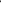 3.3.4.7. Заявление и прилагаемые документы могут быть приняты МФЦ                        по выбору заявителя независимо от его места жительства или места пребывания (для физических лиц, включая индивидуальных предпринимателей) либо места нахождения (для юридических лиц).3.3.4.8. Срок регистрации заявления и прилагаемых документов работником уполномоченного органа или МФЦ не может превышать 20 минут.3.3.4.9. При обращении заявителя (представителя заявителя) в ходе личного приёма работник, ответственный за приём документов: устанавливает личность заявителя (представителя заявителя); проверяет наличие всех необходимых документов исходя из соответствующего перечня документов, необходимых для предоставления муниципальной услуги; проверяет соответствие представленных документов установленным требованиям, удостоверяясь, что:документы в установленных законодательством случаях нотариально удостоверены, скреплены печатями (при наличии печати), имеют надлежащие подписи сторон или определённых законодательством должностных лиц; тексты документов написаны разборчиво; фамилии, имена и отчества физических лиц, адреса их мест жительства написаны полностью; в документах нет подчисток, приписок, зачёркнутых слов и иных не оговорённых в них исправлений; документы не исполнены карандашом; документы не имеют серьёзных повреждений, наличие которых не позволяет однозначно истолковать                                       их содержание; срок действия документов не истёк; документы содержат информацию, необходимую для предоставления муниципальной услуги, указанной в представлении; документы представлены в полном объёме; в случае представления документов, предусмотренных пунктами 1—3.1, 7, 9, 17 и 18 части 6 статьи 7 Федерального закона от 27.07.2010 года № 210-ФЗ «Об организации предоставления государственных и муниципальных услуг», работник МФЦ осуществляет их бесплатное копирование, сличает представленные заявителем экземпляры оригиналов и копий документов (в том числе нотариально удостоверенные) друг с другом. Если представленные копии документов нотариально не заверены, сличив копии документов с их подлинными экземплярами, заверяет своей подписью с указанием фамилии и инициалов                           и ставит штамп «Копия верна».МФЦ может быть принято решение об отказе в приёме заявления                                     и документов и (или) информации, необходимых для предоставления муниципальной услуги.Работник уполномоченного органа сличает представленные заявителем (представителем) экземпляры оригиналов и копий документов (в том числе нотариально удостоверенные) друг с другом (если представленные копии документов нотариально не заверены, сличив копии документов с их подлинными экземплярами, заверяет своей подписью с указанием фамилии и инициалов                           и ставит штамп «Копия верна» на каждой странице).В случае подачи заявления и прилагаемых к нему документов в МФЦ при отсутствии оснований для отказа в приёме документов работник МФЦ оформляет с использованием системы электронной очереди расписку о приёме документов                  в 2 экземплярах, а при наличии таких оснований — расписку об отказе в приёме документов.Далее работник МФЦ передаёт заявителю первый экземпляр расписки, второй — помещает в пакет принятых документов.При отсутствии оснований для отказа в приёме документов работник уполномоченного органа оформляет расписку о приёме документов (с указанием их перечня и даты получения уполномоченным органом) по форме согласно приложению № 2 к настоящему Регламенту, а при наличии таких оснований                       — расписку об отказе в приёме документов по форме согласно приложению                            № З к настоящему Регламенту.В случае, если заявление и документы, предусмотренные настоящим Регламентом, представлены в уполномоченный орган посредством почтового отправления в орган, предоставляющий муниципальную услугу, расписка                               в получении таких заявления и документов направляется уполномоченным органом по указанному в заявлении почтовому адресу в течение рабочего дня, следующего за днём получения уполномоченным органом документов.Заявитель, предоставивший документы для получения муниципальной услуги, в обязательном порядке информируется работником уполномоченного органа или МФЦ:о сроке предоставления муниципальной услуги; о возможности отказа                           в предоставлении муниципальной услуги,3.3.4.10. При предоставлении муниципальной услуги                                                             по экстерриториальному принципу МФЦ:принимает от заявителя (представителя) заявление и прилагаемые документы;осуществляет копирование (сканирование) документов, предусмотренных пунктами 1—3.1, 7, 9, 17 и 18 части 6 статьи 7 Федерального закона от 27.07.2010 года № 210-ФЗ «Об организации предоставления государственных и муниципальных услуг» (далее документы личного хранения)     и представленных заявителем (представителем), в случае, если заявитель (представитель) самостоятельно не представил копии документов личного хранения, а в соответствии с Регламентом для её предоставления необходима копия документа личного хранения (за исключением случая, когда в соответствии с нормативным правовым актом для предоставления муниципальной услуги необходимо предъявление нотариально удостоверенной копии документа личного хранения);З) формирует электронные документы и (или) электронные образы заявления о предоставлении муниципальной услуги, документов, принятых                        от заявителя (представителя), копий документов личного хранения, принятых                   от заявителя (представителя), обеспечивая их заверение электронной подписью                  в установленном порядке;4) с использованием информационно-телекоммуникационных технологий направляет электронные документы и (или) электронные образы документов, заверенные уполномоченным должностным лицом МФЦ, в уполномоченный орган,3.3.4.11. В случае обращения заявителя для предоставления муниципальной услуги через Портал заявление и сканированные копии документов, предусмотренные настоящим Регламентом, направляются в уполномоченный орган.Обращение за получением муниципальной услуги может осуществляться                   с использованием электронных документов, подписанных электронной подписью.В случае поступления заявления и документов, предусмотренных настоящим Регламентом, в электронной форме с использованием Портала, подписанных усиленной квалифицированной электронной подписью, работник уполномоченного органа проверяет действительность усиленной квалифицированной электронной подписи с использованием средств информационной системы головного удостоверяющего центра, которая входит                  в состав инфраструктуры, обеспечивающей информационно-технологическое взаимодействие действующих и создаваемых информационных систем, используемых для предоставления услуг.Если в результате проверки квалифицированной подписи будет выявлено несоблюдение установленных условий признания её действительности или при наличии иных оснований для отказа в приёме заявления, предусмотренных настоящим Регламентом, уполномоченный орган в течение 3 дней со дня завершения проведения такой проверки или установления таких оснований для отказа принимает решение об отказе в приёме к рассмотрению заявления                                 и прилагаемых документов.Работник уполномоченного органа в течение 2 дней подготавливает уведомление об отказе в приёме заявления и прилагаемых документов                                       в электронной форме.Уведомление об отказе в приёме заявления и прилагаемых документов должно содержать указание на конкретные нарушения установленного порядка, допущенные при подаче заявления и прилагаемых документов (при наличии соответствующего основания).В случае отказа в приёме заявления и прилагаемых документов                                           в электронной форме в связи с несоблюдением установленных условий признания действительности электронной подписи соответствующее уведомление должно содержать указание на пункты статьи 1 Федерального закона от 06.04.2011 года                 № 63-ФЗ «Об электронной подписи», которые послужили основанием для принятия указанного решения.Такое уведомление подписывается квалифицированной подписью должностного лица уполномоченного органа и направляется по адресу электронной почты заявителя либо в его личный кабинет на Портале.После получения уведомления заявитель вправе обратиться повторно                            с заявлением о предоставлении муниципальной услуги, устранив нарушения, которые послужили основанием для отказа в приёме к рассмотрению первичного заявления.Формирование запроса заявителем осуществляется посредством заполнения электронной формы запроса на Портале без необходимости дополнительной подачи запроса в какой-либо иной форме.На Портале размещаются образцы заполнения электронной формы запроса.	Форматно-логическая	проверка	сформированного	запросаосуществляется автоматически после заполнения заявителем каждого                         из полей электронной формы запроса. При выявлении некорректно заполненного поля электронной формы запроса заявитель уведомляется о характере выявленной ошибки и порядке её устранения посредством информационного сообщения непосредственно в электронной форме запроса.При формировании запроса заявителю обеспечивается:возможность копирования и сохранения запроса и иных документов, предусмотренных настоящим Регламентом, необходимых для предоставления муниципальной услуги; возможность заполнения несколькими заявителями одной электронной формы запроса при обращении за услугами, предполагающими направление совместного запроса несколькими заявителями; возможность печати на бумажном носителе копии электронной формы запроса; сохранение ранее введённых в электронную форму запроса значений в любой момент по желанию пользователя, в том числе при возникновении ошибок ввода и возврате для повторного ввода значений в электронную форму запроса; возможность доступа заявителя на Портале к ранее поданным им запросам в течение не менее 1 года,                   а также частично сформированных запросов — в течение не менее З месяцев.Сформированный и подписанный запрос, и иные документы, предусмотренные настоящим Регламентом, необходимые для предоставления муниципальной услуги, направляются в уполномоченный орган посредством Портала.Уполномоченный орган обеспечивает приём документов, необходимых для предоставления муниципальной услуги, и регистрацию запроса                                                  без необходимости повторного представления заявителем таких документов                     на бумажном носителе.Срок регистрации запроса — 1 рабочий день.Предоставление муниципальной услуги начинается с момента приёма                         и регистрации уполномоченным органом электронных документов, необходимых для предоставления муниципальной услуги.При успешной отправке запросу присваивается уникальный номер,                            по которому в личном кабинете заявителя посредством Портала заявителю будет представлена информация о ходе выполнения указанного запроса.После принятия запроса уполномоченным органом, запросу в личном кабинете заявителя посредством Портала присваивается статус «Регистрация заявителя и приём документов».3.3 А. 12. В случае обращения заявителя для предоставления муниципальной услуги через федеральную информационную адресную систему заявления                             и сканированные копии документов, предусмотренных настоящим Регламентом, направляются в уполномоченный орган.Получение заявления и документов, предусмотренных настоящим Регламентом, представляемых в форме электронных документов, подтверждается уполномоченным органом путём направления заявителю (представителю заявителя) сообщения о получении заявления и документов с указанием входящего регистрационного номера заявления, даты получения уполномоченным органом заявления и документов, а также перечень наименований файлов, представленных в форме электронных документов, с указанием их объёма.Сообщение о получении заявления и документов, предусмотренных настоящим Регламентом, направляется по указанному в заявлении адресу электронной почты или в личный кабинет заявителя (представителя заявителя)                   в федеральной информационной адресной системе.Сообщение о получении заявления и документов, предусмотренных настоящим Регламентом, направляется заявителю (представителю заявителя)                      не позднее рабочего дня, следующего за днём поступления заявления                                        в уполномоченный орган.3.3.4.13. Передача заявления и прилагаемых документов из МФЦ                                      в уполномоченный орган (в случае обращения за получением муниципальной услуги через МФЦ).МФЦ направляет электронные документы и (или) электронные образы документов, заверенные в установленном порядке электронной подписью уполномоченного должностного лица МФЦ, в уполномоченный орган, предоставляющий соответствующую муниципальную услугу, если иное                                 не предусмотрено федеральным законодательством и законодательством Краснодарского края, регламентирующим предоставление муниципальной услуги. При предоставлении муниципальной услуги взаимодействие между уполномоченным органом и МФЦ осуществляется с использованием информационно-телекоммуникационных технологий по защищённым каналам связи.При отсутствии технической возможности МФЦ, в том числе при отсутствии возможности выполнить требования к формату файла документа в электронном виде, заявлении и иные документы, необходимые дляпредоставления муниципальной услуги, направляются МФЦ в уполномоченный орган на бумажных носителях.Уполномоченный орган при предоставлении муниципальной услуги обеспечивает приём электронных документов и (или) электронных образов документов, необходимых для предоставления муниципальной услуги,                                  и их регистрацию без необходимости повторного представления заявителем или МФЦ таких документов на бумажном носителе, если иное не установлено федеральным законодательством и законодательством Краснодарского края, регламентирующим предоставление муниципальной услуги.При передаче документов на бумажных носителях передача из МФЦ                          в приёмную уполномоченного органа осуществляется в течение 1 календарного дня после принятия на основании реестра, который составляется в 2 экземплярах и содержит дату и время передачи.График приёма-передачи документов из МФЦ в уполномоченный орган                и из уполномоченного органа в МФЦ согласовывается с руководителем МФЦ.При передаче пакета документов работник уполномоченного органа, принимающий их, проверяет в присутствии курьера МФЦ соответствие                                и количество документов с данными, указанными в реестре, проставляет дату, время получения документов и подпись.Первый экземпляр реестра остаётся у работника уполномоченного органа, второй — подлежит возврату курьеру МФЦ. Информация о получении документов заносится в электронную базу.3.3.5. Описание административной процедуры рассмотрения заявления                   и прилагаемых к нему документов уполномоченным органом, формирования                     и направления межведомственных запросов в органы (организации), участвующие в предоставлении муниципальной услуги, принятия решения                        о предоставлении либо об отказе в предоставлении муниципальной услуги.3.3.5.1. После поступления заявления и прилагаемых документов                                  в уполномоченный орган работник уполномоченного органа осуществляет проверку полноты и достоверности документов и регистрирует заявление                           и прилагаемые к нему документы в порядке, установленном правилами делопроизводства администрации.3.3.5.2. В случае непредставления заявителем по собственной инициативе документов, необходимых в соответствии с нормативными правовыми актами для предоставления муниципальной услуги, которые находятся в распоряжении государственных органов, органов местного самоуправления                                                       и подведомственных государственным органам или органам местного самоуправления организаций, участвующих в предоставлении государственных и муниципальных услуг, в целях присвоения адреса объекту адресации, изменение и аннулирование такого адреса работник уполномоченного органа                    в течение 1 рабочего дня со дня поступления документов на предоставление муниципальной услуги подготавливает и обеспечивает направление межведомственных запросов:для получения документов, предусмотренных абзацами третьим, шестым, девятым и десятым пункта 2.6.1. настоящего Регламента, в Управление Федеральной службы государственной регистрации, кадастра и картографии                  по Краснодарскому краю; для получения документов, предусмотренных абзацами седьмым, восьмым пункта 2.6.1. настоящего Регламента, в департамент городского хозяйства и топливно-энергетического комплекса администрации Воздвиженского сельского поселения Курганинского района.Межведомственный запрос оформляется в соответствии с требованиями, установленными Федеральным законом от 27.07.2010 года № 210-ФЗ                               «Об организации предоставления государственных и муниципальных услуг». Направление межведомственного запроса осуществляется в электронной форме по каналам системы межведомственного электронного взаимодействии либо                   по иным электронным каналам, также допускается направление запросов                           в бумажном виде по почте, факсу, посредством курьера.Межведомственный запрос направляется в течение 1 рабочего дней со дня поступления в уполномоченный орган заявления и прилагаемых документов.3.3.53. После получения, запрашиваемых в порядке межведомственного взаимодействия сведений и (или) документов (при необходимости)                                           и рассмотрения информации, предоставленной заявителем, работник уполномоченного органа выявляет наличие или устанавливает отсутствие основания для предоставления или для отказа в предоставлении муниципальной услуги.Принятие решения о присвоении (изменении, аннулировании) адреса объекту адресации или об отказе в присвоении (изменении, аннулировании) адреса объекту адресации осуществляется в порядке, установленном Правилами присвоения, изменения и аннулирования адресов, утверждёнными постановлением Правительства Российской Федерации от 19.11.2014 года                             № 1221.3.3.6. Описание административной процедуры подготовки, подписания                    и принятия постановления о присвоении (изменении, аннулировании) адреса объекту адресации или решения об отказе в присвоении (изменении, аннулировании) адреса объекту адресации.3.3.6.l. При принятии решения о предоставлении муниципальной услуги работник Отдела в день принятия соответствующего решения подготавливает постановление о присвоении (изменении, аннулировании) адреса объекту адресации.Решение о присвоении объекту адресации адреса (об аннулировании адреса объекту адресации) должно содержать обязательные сведения, предусмотренные Правилами присвоения, изменения и аннулирования адресов, утверждёнными постановлением Правительства Российской Федерации от 19.11.2014 года                           № 1221.Решение о присвоении объекту адресации адреса или аннулировании его адреса подлежит обязательному внесению уполномоченным органом                                       в государственный адресный реестр в течение 3 рабочих дней со дня принятия такого решения.3.3.62. При принятии решения об отказе в предоставлении муниципальной услуги работником уполномоченного органа в день принятия соответствующего решения подготавливается решение об отказе в присвоении (аннулировании) адреса по форме, установленной приказом Министерства финансов Российской Федерации от 11.12.2014 года № 146 н «Об утверждении форм заявления                             о присвоении объекту адресации адреса или аннулировании его адреса, решения об отказе в присвоении объекту адресации адреса или аннулировании его адреса».3.3.63. Работник уполномоченного органа передаёт подготовленный постановление о присвоении (аннулировании) адреса объекту адресации или решение об отказе в присвоении (аннулировании) адреса объекту адресации для подписания руководителю уполномоченного органа либо его заместителю.Руководитель уполномоченного органа либо его заместитель подписывает подготовленное постановление о присвоении (аннулировании) адреса объекту адресации или решение об отказе в присвоении (аннулировании) адреса объекту адресации.Работник уполномоченного органа в день подписания руководителем уполномоченного органа либо его заместителем постановления о присвоении (аннулировании) адреса объекту адресации или решения об отказе в присвоении (аннулировании) адреса объекту адресации регистрирует данное постановление о присвоении (аннулировании) адреса объекту адресации или решение об отказе в присвоении (аннулировании) адреса объекту адресации в журнале регистрации.Постановление о присвоении (аннулировании) адреса объекту адресации оформляется в письменной форме в З экземплярах, оригинал постановления                      с приложенными документами хранится в уполномоченном органе, 2 экземпляра, заверенные печатью общего отдела уполномоченного органа, передаются заявителю (в случае обращения заявителя через МФЦ постановление                                            о присвоении (аннулировании) адреса объекту адресации передаётся в МФЦ для выдачи заявителю).Решение об отказе в присвоении (аннулировании) адреса объекту адресации оформляется в письменной форме в 2 экземплярах, оригинал хранится в уполномоченном органе, 1 экземпляр, заверенный печатью общего отдела уполномоченного органа, передаётся заявителю (в случае обращения заявителя через МФЦ решение об отказе в присвоении (аннулировании) адреса объекту адресации передаётся в МФЦ для выдачи заявителю).Решение об отказе в присвоении (аннулировании) адреса объекту адресации должно содержать основания для отказа, предусмотренные настоящим Регламентом, дату подписания решения об отказе в присвоении (аннулировании) адреса объекту адресации.3.3.6.4. Принятие решения о присвоении объекту адресации адреса или аннулировании его адреса, решения об отказе в присвоении объекту адресации адреса или аннулировании его адреса, а также внесение соответствующих сведений об адресе объекта адресации в государственный адресный реестр осуществляются уполномоченным органом в срок не более чем 6 рабочих дней со дня поступления заявления.3.3.7. Описание административной процедуры передачи результата предоставления муниципальной услуги в МФЦ (в случае обращения заявителя за получением муниципальной услуги через МФЦ).3.3.7.1. При наличии результата предоставления муниципальной услуги, оформленного в установленном порядке, работник уполномоченного органа не позднее 1 рабочего дня до даты истечения срока предоставления муниципальной услуги передаёт результат предоставления муниципальной услуги в МФЦ для выдачи заявителю.Передача документов из уполномоченного органа в МФЦ осуществляется на основании реестра, который составляется в 2 экземплярах и содержит дату                    и время передачи.При передаче пакета документов работник МФЦ, принимающий их, сверяет в присутствии работника уполномоченного органа соответствие                              и количество документов с данными, указанными в реестре, проставляет дату, время получения документов и подпись. Первый экземпляр реестра остаётся                     у работника МФЦ второй — подлежит возврату работнику уполномоченного органа.Работник МФЦ, получивший документы из уполномоченного органа, проверяет наличие передаваемых документов, делает в реестре отметку                                 о принятии и передаёт принятые документы по реестру в сектор приёма и выдачи документов МФЦ.3.3.7.2. Заявитель вправе получить результат предоставления муниципальной услуги одним из способов, указанным в заявлении:в форме электронного документа с использованием информационнотелекоммуникационных сетей общего пользования, в том числе Портала или федеральной информационной адресной системы; в форме документа на бумажном носителе посредством выдачи заявителю (представителю заявителя) лично под расписку либо направления документа посредством почтового отправления по указанному в заявлении почтовому адресу; в форме документа на бумажном носителе (в случае обращения заявителя за получением муниципальной услуги по экстерриториальному принципу                            — в виде электронных документов и (или) электронных образов документов) посредством обращения в МФЦ.3.3.7.3. Результат предоставления муниципальной услуги подлежит выдаче заявителю не позднее 1 рабочего дня, следующего за днём принятия соответствующего решения.3.3.7.4. Порядок выдачи результата предоставления муниципальной услуги заявителю в МФЦ.При выдаче документов работник МФЦ:устанавливает личность заявителя или представителя заявителя (полномочия представителя), проверяет наличие расписки (в случае утери заявителем расписки распечатывает с использованием программного электронного комплекса 1 экземпляр расписки, на обратной стороне которой делает надпись «Оригинал расписки утерян», ставит дату и подпись).Установление личности заявителя может осуществляться посредством идентификации и аутентификации с использованием информационных технологий, предусмотренных частью 18 статьи 14.1 Федерального закона                      от 27.07.2006 года № 149-ФЗ «Об информации, информационных технологиях                и о защите информации» (использование вышеуказанных технологий проводится при наличии технической возможности); знакомит заявителя с содержанием результата предоставления муниципальной услуги и выдаёт его.Заявитель подтверждает получение результата муниципальной услуги личной подписью с расшифровкой в соответствующей графе расписки, которая хранится в МФЦ.3.3.7.5. Порядок выдачи результата предоставления муниципальной услуги заявителю по экстерриториальному принципу МФЦ.Результат предоставления муниципальной услуги в форме электронных документов и (или) электронных образов документов выдаётся в МФЦ. При выдаче документов работник МФЦ:устанавливает личность заявителя или представителя заявителя (полномочия представителя), проверяет наличие расписки (в случае утери заявителем расписки распечатывает с использованием программного электронного комплекса 1 экземпляр расписки, на обратной стороне которой делает надпись «Оригинал расписки утерян», ставит дату и подпись). Установление личности заявителя может осуществляться посредством идентификации и аутентификации с использованием информационных технологий, предусмотренных частью 18 статьи 14.1 Федерального закона                       от 27.07.2006 года № 149-ФЗ «Об информации, информационных технологиях            и о защите информации» (использование вышеуказанных технологий проводится при наличии технической возможности); знакомит заявителя с содержанием результата предоставления муниципальной услуги и выдаёт его.Заявитель подтверждает получение результата муниципальной услуги личной подписью с расшифровкой в соответствующей графе расписки, которая хранится в МФЦ.Заявитель (представитель заявителя) для получения результата предоставления муниципальной услуги на бумажном носителе имеет право обратиться непосредственно в уполномоченный орган.3.3.7.6. Порядок выдачи результата предоставления муниципальнойуслуги заявителю в уполномоченном органе.При выдаче документов работник уполномоченного органа:устанавливает личность заявителя, в том числе проверяет документ, удостоверяющий личность, проверяет полномочия заявителя, в том числе полномочия представителя действовать от его имени, либо устанавливает личность заявителя посредством идентификации и аутентификации                                         с использованием информационных технологий, предусмотренных частью                      18 статьи 14.1 Федерального закона от 27.07.2006 года № 149-ФЗ «Об информации, информационных технологиях и о защите информации» (использование вышеуказанных технологий проводится при наличии технической возможности); знакомит заявителя с содержанием результата предоставления муниципальной услуги и выдаёт его.Заявитель (представитель) подтверждает получение документов личной подписью с расшифровкой в соответствующей графе расписки, которая хранится в уполномоченном органе.3.3.7.7. В случае если заявление и прилагаемые документы поданы                              в электронном виде, сканированная копия результата предоставления муниципальной услуги направляется заявителю через Портал или посредством федеральной информационной адресной системы.Для получения подлинника результата предоставления муниципальной услуги заявитель прибывает в уполномоченный орган с документом, удостоверяющим личность. В случае обращения представителя заявителя                            — с документом, удостоверяющим личность представителя, и документом, подтверждающим полномочия действовать от имени заявителя. Установление личности заявителя может осуществляться посредством идентификации                              и аутентификации с использованием информационных технологий, предусмотренных частью 18 статьи 14.1 Федерального закона от 27.07.2006 года № 149-ФЗ «Об информации, информационных технологиях и о защите информации» (использование вышеуказанных технологий проводится при наличии технической возможности).Подраздел 3.4. Описание варианта предоставления муниципальной услуги «Исправление допущенных опечаток и ошибок в выданных                               в результате предоставления муниципальной услуги документах»3.4.1. Максимальный срок предоставления муниципальной услуги                              в соответствии с вариантом составляет 5 рабочих дней.3.42. Результатом предоставления муниципальной услуги в соответствии                  с вариантом является исправление допущенных опечаток и ошибок в выданных в результате предоставления муниципальной услуги документах.3.43. В процессе предоставления муниципальной услуги в соответствии                   с вариантом предоставления муниципальной услуги «Исправление допущенных опечаток и ошибок в выданных в результате предоставления муниципальной услуги документах» выполняются следующие административные процедуры: обращение в уполномоченный орган с заявлением в произвольной форме об исправлении опечаток и (или) ошибок, допущенных в выданных в результате предоставления муниципальной услуги документах; исправление опечаток                       и (или) ошибок, допущенных в выданных в результате предоставления муниципальной услуги документах; выдача результата предоставления муниципальной услуги без опечаток и (или) ошибок.3.4.4. Описание административной процедуры обращения                                                  в уполномоченный орган с заявлением в произвольной форме об исправлении опечаток и (или) ошибок, допущенных в выданных в результате предоставления муниципальной услуги документах.В случае если в результате предоставления муниципальной услуги допущены опечатки и (или) ошибки, заявитель (представитель) вправе обратиться в уполномоченный орган с заявлением в произвольной форме об исправлении опечаток и (или) ошибок, допущенных в выданных в результате предоставления муниципальной услуги документах.3.4.5. Описание административной процедуры исправления опечаток                               и (или) ошибок, допущенных в выданных в результате предоставления муниципальной услуги документах.Работник уполномоченного органа, ответственный за предоставление муниципальной услуги, рассматривает заявление, представленное заявителем (представителем заявителя), и проводит проверку указанных в заявлении сведений в срок, не превышающий 1 рабочего дня с даты регистрации соответствующего заявления.Критерием принятия решения является наличие или отсутствие таких опечаток и (или) ошибок.В случае выявления допущенных опечаток и (или) ошибок в выданных                  в результате предоставления муниципальной услуги документах работник уполномоченного органа осуществляет исправление и замену указанных документов в срок, не превышающий 2 рабочих дней.В случае отсутствия опечаток и (или) ошибок в документах, выданных                    в результате предоставления муниципальной услуги, работник уполномоченного органа подготавливает мотивированный ответ об отсутствии таких опечаток                        и (или) ошибок в срок, не превышающий 1 рабочего дня.Данный мотивированный ответ подписывается руководителем уполномоченного органа и подлежит регистрации в установленном порядке                          в течение 2 рабочих дней.3.4.6. Описание административной процедуры выдачи результата предоставления муниципальной услуги без опечаток и (или) ошибок.По результатам исправления опечаток и (или) ошибок в документах, выданных в результате предоставления муниципальной услуги, заявителю выдаётся исправленный документ взамен ранее выданного документа, являющегося результатом предоставления муниципальной услуги.Подраздел 3.5. Получение дополнительных сведений от заявителяОтсутствуют основания для получения от заявителя дополнительных документов и (или) информации в процессе предоставления муниципальной услуги.Подраздел 3.6. Предоставление муниципальной услуги                                               в упреждающем (проакгивном) режимеПредоставление муниципальной услуги в упреждающем (проактивном) режиме не осуществляется.Раздел IVФормы контроля за исполнением РегламентаПодраздел 4.1. Порядок осуществления текущего контроля за соблюдением и исполнением ответственными должностными лицами, муниципальными служащими положений Регламента и иных нормативных правовых актов, устанавливающих требования к предоставлению муниципальной услуги, а также принятием ими решений4.1.1. Должностные лица, муниципальные служащие, специалисты, участвующие в предоставлении муниципальной услуги, руководствуются положениями настоящего Регламента.В должностных инструкциях лиц, участвующих в предоставлении муниципальной услуги, осуществляющих функции по предоставлению муниципальной услуги, устанавливаются должностные обязанности, ответственность, требования к знаниям и квалификации.Лица, указанные в пункте 4.1.1. настоящего раздела Регламента, участвующие в предоставлении муниципальной услуги, несут персональную ответственность за исполнение административных процедур и соблюдение сроков, установленных настоящим Регламентом. При предоставлении муниципальной услуги заявителю гарантируется право на получение информации о своих правах, обязанностях и условиях оказания муниципальной услуги; защиту сведений о персональных данных; уважительное отношение                     со стороны должностных лиц, муниципальных служащих, специалистов.4.1.2. Текущий контроль и координация последовательности действий, определённых административными процедурами, по предоставлению муниципальной услуги лицами, указанными в пункте 4.1.1. настоящего раздела Регламента, осуществляется постоянно непосредственно руководителем уполномоченного органа путём проведения проверок.4.1.3. Проверки полноты и качества предоставления муниципальной услуги включают в себя проведение проверок, выявление и устранение нарушений прав заявителей, рассмотрение, принятие решений и подготовку ответов на обращения заявителей, содержащих жалобы на действия (бездействие) и решения должностных лиц, муниципальных служащих, ответственных за предоставление муниципальной услуги.Подраздел 4.2. Порядок и периодичность осуществления плановых и внеплановых проверок полноты и качества предоставления муниципальной услуги, в том числе порядок и формы контроля за полнотой и качеством предоставления муниципальной услуги4.2.1. Контроль за полнотой и качеством предоставления муниципальной услуги включает в себя проведение плановых и внеплановых проверок.Плановые и внеплановые проверки могут проводиться главой Воздвиженского сельского поселения Курганинского района, заместителем главы Воздвиженского сельского поселения Курганинского района, координирующим работу уполномоченного органа.Проведение плановых проверок, полноты и качества предоставления муниципальной услуги осуществляется в соответствии с утверждённым графиком, но не реже одного раза в год.Внеплановые проверки проводятся по обращениям юридических                                  и физических лиц с жалобами на нарушение их прав и законных интересов в ходе предоставления муниципальной услуги, а также на основании документов                               и сведений, указывающих на нарушение исполнения настоящего Регламента.                  В ходе плановых и внеплановых проверок:проверяется знание ответственными лицами требований настоящего Регламента, нормативных правовых актов, устанавливающих требования                            к предоставлению муниципальной услуги; проверяется соблюдение сроков                     и последовательности исполнения административных процедур; выявляются нарушения прав заявителей, недостатки, допущенные в ходе предоставления муниципальной услуги.Подраздел 4.3. Ответственность должностных, муниципальных служащих, специалистов, участвующих в предоставлении муниципальной  услуги, за решения и действия (бездействие), принимаемые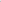 (осуществляемые) ими в ходе предоставления муниципальной услуги4.3.1. По результатам проведённых проверок в случае выявления нарушения порядка предоставления муниципальной услуги, прав заявителей виновные лица привлекаются к ответственности в соответствии                                                  с законодательством Российской Федерации, и принимаются меры                                        по устранению нарушений.4.32. Должностные лица, муниципальные служащие, специалисты, участвующие в предоставлении муниципальной услуги, несут персональную ответственность за принятие решения и действия (бездействие), принимаемые (осуществляемые) при предоставлении муниципальной услуги.4.3.3. Персональная ответственность устанавливается в должностных инструкциях в соответствии с требованиями законодательства Российской федерации.Подраздел 4.4. Положения, характеризующие требования к порядку                   и формам контроля за предоставлением муниципальной услуги, в том числе со стороны граждан, их объединений и организаций4.4.1. Контроль за предоставлением муниципальной услуги осуществляется в форме контроля за соблюдением последовательности действий, определённых административными процедурами по исполнению муниципальной услуги, и принятием решений должностными лицами путём проведения проверок соблюдения и исполнения должностными лицами уполномоченного органа нормативных правовых актов Российской Федерации, Краснодарского края, муниципальных правовых актов Воздвиженского сельского поселения Курганинского района, а также положений настоящего Регламента.Проверка также может проводиться по конкретному обращению гражданина или юридического лица.Порядок и формы контроля за предоставлением муниципальной услуги должны отвечать требованиям непрерывности и действенности (эффективности).Граждане и юридические лица могут контролировать предоставление муниципальной услуги путём получения письменной и устной информации                       о результатах проведённых проверок и принятых по результатам проверок мерах.Раздел VДосудебный (внесудебный) порядок обжалования решений                                 и действий (бездействия) органа, предоставляющего муниципальную услугу, уполномоченного органа, МФЦ, а также их должностных лиц, муниципальных служащих, работников МФЦПодраздел 5.1. Информация для заинтересованных лиц об их праве на досудебное (внесудебное) обжалование действий (бездействия) и (или) решений, принятых (осуществленных) в ходе предоставления муниципальной услуги5.1.1. Заинтересованное лицо имеет право на досудебное (внесудебное) обжалование решений и действий (бездействия), принятых (осуществляемых) администрацией Воздвиженского сельского поселения Курганинского района, уполномоченным органом, должностным лицом, муниципальным служащим, МФЦ, работником МФЦ в ходе предоставления муниципальной услуги (далее — досудебное (внесудебное) обжалование).Подраздел 5.2. Предмет жалобы5.2.1. Предметом досудебного (внесудебного) обжалования заявителем решений и действий (бездействия) администрации Воздвиженского сельского поселения Курганинского района, уполномоченного органа, должностного лица, муниципального служащего, МФЦ, работника МФЦ является конкретное решение или действие (бездействие), принятое или осуществленное ими в ходе предоставления муниципальной услуги, в результате которых нарушены права заявителя на получение муниципальной услуги, созданы препятствия                                    к предоставлению ему муниципальной услуги.Заявитель может обратиться с жалобой, в том числе в следующих случаях: нарушения срока регистрации запроса о предоставлении муниципальной услуги, запроса, указанного в статье 15.1 Федерального закона от 27.07.2010 года № 210-ФЗ «Об организации предоставления государственных и муниципальных услуг»; нарушения срока предоставления муниципальной услуги. В указанном случае досудебное (внесудебное) обжалование заявителем решений и действий (бездействия) МФЦ, работника МФЦ возможно в случае, если на МФЦ, решения и действия (бездействие) которого обжалуются, возложена функция                                    по предоставлению соответствующей муниципальной услуги в полном объёме                в порядке, определённом частью 1.3 статьи 16 Федерального закона от 27.07.2010 № 210-ФЗ «Об организации предоставления государственных и муниципальных услуг»; требования у заявителя документов или информации либо осуществления действий, представление или осуществление которых не предусмотрено нормативными правовыми актами Российской Федерации, нормативными правовыми актами Краснодарского края, муниципальными правовыми актами для предоставления муниципальной услуги; отказа в приёме документов, представление которых предусмотрено нормативными правовыми актами Российской Федерации, нормативными правовыми актами Краснодарского края, муниципальными правовыми актами для предоставления муниципальной услуги, у заявителя; отказа в предоставлении муниципальной услуги, если основания отказа не предусмотрены федеральными законами и принятыми в соответствии         с ними иными нормативными правовыми актами Российской Федерации, законами и иными нормативными правовыми актами Краснодарского края, муниципальными правовыми актами. В указанном случае досудебное (внесудебное) обжалование заявителем решений и действий (бездействия) МФЦ, работника МФЦ возможно в случае, если на МФЦ, решения и действия (бездействие) которого обжалуются, возложена функция по предоставлению соответствующей муниципальной услуги в полном объёме в порядке, определённом частью 1.3 статьи,; 16 Федерального закона от 27.07.2010 года                 № 210-ФЗ «Об организации предоставления государственных и муниципальных услуг»; требования с заявителя при предоставлении муниципальной услуги платы, не предусмотренной нормативными правовыми актами Российской Федерации, нормативными правовыми актами Краснодарского края, муниципальными правовыми актами;отказа администрации Воздвиженского сельского поселения Курганинского района, уполномоченного органа, должностного лица, МФЦ, работника МФЦ в исправлении допущенных ими опечаток и ошибок в выданных в результате предоставления муниципальной услуги документах либо нарушения установленного срока таких исправлений. В указанном случае досудебное (внесудебное) обжалование заявителем решений и действий (бездействия) МФЦ, работника МФЦ возможно в случае, если на МФЦ, решения и действия (бездействие) которого обжалуются, возложена функция по предоставлению соответствующей муниципальной услуги в полном объёме в порядке, определённом частью 1.3 статьи 16 Федерального закона от 27.07.2010 года                    № 210-ФЗ «Об организации предоставления государственных и муниципальных услуг»; нарушения срока или порядка выдачи документов по результатам предоставления муниципальной услуги; приостановления предоставления муниципальной услуги, если основания приостановления не предусмотрены федеральными законами и принятыми в соответствии с ними иными нормативными правовыми актами Российской Федерации, законами и иными нормативными правовыми актами Краснодарского края, муниципальными правовыми актами. В указанном случае досудебное (внесудебное) обжалование заявителем решений и действий (бездействия) МФЦ, работника МФЦ возможно в случае, если на МФЦ решения и действия (бездействие) которого обжалуются, возложена функция по предоставлению соответствующей муниципальной услуги в полном объёме в порядке, определённом частью 1.3 статьи 16 Федерального закона от 27.072010 года № 210-ФЗ «Об организации предоставления государственных и муниципальных услуг»; требования                            у заявителя при предоставлении муниципальной услуги документов или информации, отсутствие и (или) недостоверность которых не указывались при первоначальном отказе в приёме документов, необходимых для предоставления муниципальной услуги, либо в предоставлении муниципальной услуги, за исключением случаев, предусмотренных Федерального закона от 27.07.2010 года № 210-ФЗ «Об организации предоставления государственных и муниципальных услуг». В указанном случае досудебное (внесудебное) обжалование заявителем решений и действий (бездействия) МФЦ, работника МФЦ возможно в случае, если на МФЦ, решения и действия (бездействие) которого обжалуются, возложена функция по предоставлению муниципальной услуги в полном объёме в порядке, определённом частью 1.3 статьи 16 Федерального закона от 27.07.2010 года № 210-ФЗ «Об организации предоставления государственных                                           и муниципальных услуг».Подраздел 5.3. Органы, организации и должностные лица, уполномоченные на рассмотрение жалобы, которым может быть направлена жалоба заявителя в досудебном (внесудебном) порядке5.3.1. Жалобы на решения, принятые администрацией Воздвиженского сельского поселения Курганинского района, заместителем главы Воздвиженского сельского поселения Курганинского района, координирующим работу уполномоченного органа, подаются главе Воздвиженского сельского поселения Курганинского района.Жалобы на действия (бездействие) уполномоченного органа подаются главе Воздвиженского сельского поселения Курганинского района или заместителю главы Воздвиженского сельского поселения Курганинского района, координирующему работу уполномоченного органа.Жалобы на действия (бездействие) должностных лиц, муниципальных служащих подаются главе Воздвиженского сельского поселения Курганинского района, заместителю главы Воздвиженского сельского поселения Курганинского района, координирующему работу уполномоченного органа, руководителю уполномоченного органа.5.3.2. Жалобы на решения и действия (бездействие) работника МФЦ подаются руководителю этого МФЦ. Жалобы на решения и действия (бездействие) МФЦ подаются учредителю МФЦ или должностному лицу, уполномоченному нормативным правовым актом Краснодарского края.5.3 З. Особенности подачи и рассмотрения жалоб на решения и действия (бездействие) уполномоченного органа и его должностных лиц, муниципальных служащих, устанавливаются Правилами подачи и рассмотрения жалоб на решения и действия (бездействие) федеральных органов исполнительной власти и их должностных лиц, федеральных государственных служащих, должностных лиц государственных внебюджетных фондов Российской Федерации, государственных корпораций, наделенных в соответствии с федеральными законами полномочиями по предоставлению государственных услуг                                       в установленной сфере деятельности, и их должностных лиц, организаций, предусмотренных частью 1.1 статьи 16 Федерального закона от 27 июля 2010 года № 210-ФЗ «Об организации предоставления государственных                                           и муниципальных услуг», и их работников, а также многофункциональных центров предоставления государственных и муниципальных услуг и их работников, утвержденными Постановлением Правительства Российской Федерации от 16 августа 2012 года № 840 (далее — Правила), Порядком подачи и рассмотрения жалоб на решения и действия (бездействие) исполнительных органов государственной власти Краснодарского края и их должностных лиц, государственных гражданских служащих Краснодарского края, утвержденным постановлением главы администрации (губернатора) Краснодарского края                        от 11 февраля 2013 года № 100 «Об утверждении Порядка подачи и рассмотрения жалоб на решения и действия (бездействие) исполнительных органов государственной власти Краснодарского края, предоставляющих государственные услуги, их должностных лиц либо государственных гражданских служащих Краснодарского края, многофункционального центра, работников многофункционального центра» (далее — Порядок).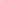 5.3.4. Особенности подачи и рассмотрения жалоб на решения и действия (бездействие) МФЦ, работников МФЦ устанавливаются Порядком подачи                           и рассмотрения жалоб на решения и действия (бездействие) исполнительных органов государственной власти Краснодарского края, предоставляющих государственные услуги, их должностных лиц либо государственных гражданских служащих Краснодарского края, многофункционального центра, работников многофункционального центра, утверждённым постановлением главы администрации (губернатора) Краснодарского края от 11.02.2013 года                   № 100 «Об утверждении Порядка подачи и рассмотрения жалоб на решения                      и действия (бездействие) исполнительных органов государственной власти Краснодарского края, предоставляющих государственные услуги,                                          их должностных лиц либо государственных гражданских служащих Краснодарского края, многофункционального центра, работников многофункционального центра» (далее — Порядок).Подраздел 5.4. Порядок подачи и рассмотрения жалобы5.4.1. Основанием для начала процедуры досудебного (внесудебного) обжалования является поступление жалобы, поданной в письменной форме на бумажном носителе, в электронной форме, в уполномоченный орган или уполномоченному лицу по рассмотрению жалобы.5.4.2. Жалоба на решения и действия (бездействие) администрации Воздвиженского сельского поселения Курганинского района, уполномоченного органа, должностного лица, муниципального служащего, может быть направлена по почте, через МФЦ, с использованием информационно-телекоммуникационной сети Интернет, официального сайте Воздвиженского сельского поселения Курганинского района, сайта уполномоченного органа, Портала, а также может быть принята при личном приёме заявителя.5.43. Заявителю обеспечивается возможность направления жалобы                                          на решения и действия (бездействие) администрации Воздвиженского сельского поселения Курганинского района, уполномоченного органа, должностного лица, муниципального служащего в соответствии со статьёй 1 1.2 Федерального закона от 27.07.2010 года № 210-ФЗ «Об организации предоставления государственных и муниципальных услуг» с использованием портала федеральной государственной информационной системы, обеспечивающей процесс досудебного (внесудебного) обжалования решений и действий (бездействия), совершенных при предоставлении государственных и муниципальных услуг органами, предоставляющими государственные и муниципальные услуги,                        их должностными лицами, государственными и муниципальными служащими                 с использованием информационно телекоммуникационной сети Интернет (далее система досудебного обжалования).5.4.4. Жалоба на решения и действия (бездействие) МФЦ, работника МФЦ может быть направлена по почте, с использованием информационно телекоммуникационной сети Интернет, официального сайта МФЦ, Портала,                            а также может быть принята при личном приёме заявителя.5.4.5. В случае подачи заявителем жалобы через МФЦ обеспечивает передачу жалобы в администрацию Воздвиженского сельского поселения Курганинского района, уполномоченный орган в порядке и сроки, которые установлены соглашением о взаимодействии между МФЦ и администрацией Воздвиженского сельского поселения Курганинского района, но не позднее следующего рабочего дня со дня поступления жалобы.5.4.6. Жалоба должна содержать:наименование органа, предоставляющего муниципальную услугу (администрация Воздвиженского сельского поселения Курганинского района), уполномоченного органа, должностного лица, муниципального служащего, МФЦ, его руководителя и (или) работника, решения и действия (бездействие) которых обжалуются;фамилию, имя, отчество (последнее — при наличии), сведения                          о месте жительства заявителя — физического лица либо наименование, сведения о местонахождении заявителя — юридического лица, а также номер (номера) контактного телефона, адрес (адреса) электронной почты (при наличии)                                  и почтовый адрес, по которым должен быть направлен ответ заявителю,                               за исключением случая, когда жалоба направлена посредством Портала;З) сведения об обжалуемых решениях и действиях (бездействии) администрации Воздвиженского сельского поселения Курганинского района, уполномоченного органа, должностного лица, муниципального служащего, МФЦ, работника МФЦ•,4) доводы, на основании которых заявитель не согласен с решением                               и действием (бездействием) администрации Воздвиженского сельского поселения Курганинского района, уполномоченного органа, должностного лица, муниципального служащего, МФЦ, работника МФЦ. Заявителем могут быть представлены документы (при наличии), подтверждающие доводы заявителя, либо их копии. 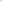 Подраздел 5.5. Сроки рассмотрения жалобы5.5.1. Жалоба подлежит рассмотрению в течение 15 рабочих дней со дня её регистрации, а в случае обжалования отказа администрации Воздвиженского сельского поселения Курганинского района, уполномоченного органа, МФЦ, в приёме документов у заявителя либо в исправлении допущенных опечаток и ошибок или в случае обжалования нарушения установленного срока таких исправлений — в течение 5 рабочих дней со дня её регистрации.Подраздел 5.6. Перечень оснований для приостановления рассмотрения жалобы в случае, если возможность приостановления предусмотрена законодательством Российской Федерации5.6.1. Основания для приостановления рассмотрения жалобы отсутствуют.Подраздел 5.7. Результат рассмотрения жалобы5.7.1. По результатам рассмотрения жалобы принимается одно                                   из следующих решений:1) жалоба удовлетворяется, в том числе в форме отмены принятого решения, исправления допущенных опечаток и ошибок в выданных в результате предоставления муниципальной услуги документах, возврата заявителю денежных средств, взимание которых не предусмотрено нормативными правовыми актами Российской Федерации, нормативными правовыми актами Краснодарского края, муниципальными правовыми актами; 2) в удовлетворении жалобы отказывается.5.7.2. Администрация Воздвиженского сельского поселения Курганинского района, уполномоченный орган, должностное лицо отказывают               в удовлетворении жалобы в случае:наличия вступившего в законную силу решения суда, арбитражного суда по жалобе о том же предмете и по тем же основаниям; подачи жалобы лицом, полномочия которого не подтверждены в порядке, установленном законодательством Российской Федерации; наличия решения по жалобе, принятого ранее в соответствии с установленными требованиями в отношении того же заявителя и по тому же предмету жалобы.5.7.3. МФЦ отказывает в удовлетворении жалобы в соответствии                                 с основаниями, предусмотренными Порядком.5.7 А. Администрация Воздвиженского сельского поселения Курганинского района, уполномоченный орган, должностное лицо оставляет жалобу без ответа в следующих случаях:наличия в жалобе нецензурных либо оскорбительных выражений, угроз жизни, здоровью и имуществу должностного лица, а также членов его семьи; отсутствия возможности прочитать какую-либо часть текста жалобы, фамилию, имя, отчество (при наличии) и (или) почтовый адрес заявителя, указанного                         в жалобе.5.7.5. МФЦ оставляет жалобу без ответа в соответствии с основаниями, предусмотренными Порядком.5.7.6. В случае установления в ходе или по результатам рассмотрения жалобы признаков состава административного правонарушения или преступления должностное лицо, работник, наделённые полномочиями                                по рассмотрению жалоб, незамедлительно направляют имеющиеся материалы                 в органы прокуратуры.Подраздел 5.8. Порядок информирования заявителя о результатах рассмотрения жалобы5.8.1. Не позднее дня, следующего за днём принятия решения, указанного в пункте 5.7.1. настоящего Регламента, заявителю в письменной форме и, по желанию заявителя, в электронной форме направляется мотивированный ответ о результатах рассмотрения жалобы.В случае признания жалобы, подлежащей удовлетворению, в ответе заявителю, указанном в абзаце первом настоящего пункта, даётся информация                 о действиях, осуществляемых органом, предоставляющим муниципальную услугу, уполномоченным органом, МФЦ в целях незамедлительного устранения выявленных нарушений при оказании муниципальной услуги, а также приносятся извинения за доставленные неудобства и указывается информация о дальнейших действиях, которые необходимо совершить заявителю в целях получения муниципальной услуги.В случае признания жалобы, не подлежащей удовлетворению, в ответе заявителю, указанном в абзаце первом настоящего пункта, даются аргументированные разъяснения о причинах принятого решения, а также информация о порядке обжалования принятого решения.5.8.1. В случае если жалоба была направлена в электронном виде посредством системы досудебного обжалования с использованием информационно-телекоммуникационной сети Интернет, ответ заявителю направляется посредством системы досудебного обжалования.Подраздел 5.9. Порядок обжалования решения по жалобе5.9.1. Заявители имеют право обжаловать решения и действия (бездействие), принятые (осуществляемые) администрацией Воздвиженского сельского поселения Курганинского района, уполномоченным органом, должностным лицом, муниципальным служащим в ходе предоставления муниципальной услуги в суд, в порядке и сроки, установленные законодательством Российской Федерации.Подраздел 5.10. Право заявителя на получение информации                                и документов, необходимых для обоснования и рассмотрения жалобы5.10.1, Заявители имеют право обратиться в администрацию Воздвиженского сельского поселения Курганинского района, уполномоченный орган, МФЦ за получением информации и документов, необходимых для обоснования и рассмотрения жалобы в письменной форме по почте,                                        с использованием информационно-телекоммуникационной сети Интернет, официального сайта Воздвиженского сельского поселения Курганинского района, официального сайта МФЦ, Портала, а также при личном приёме заявителя.Подраздел 5.11. Способы информирования заявителей о порядке подачи и рассмотрения жалобы, в том числе с использованием Портала5.11.1. Информацию о порядке подачи и рассмотрения жалобы заявители могут получить на информационных стендах, расположенных в местах предоставления муниципальной услуги, на официальном сайте Воздвиженского сельского поселения Курганинского района, в МФЦ, на Портале.Подраздел 5.12. Перечень нормативных правовых актов, регулирующих порядок досудебного (внесудебного) обжалования решений и действий (бездействия) органа, предоставляющего муниципальную услугу, органа, участвующего в предоставлении муниципальной услуги,МФЦ, а также их должностных лиц5.12.1. Нормативные правовые акты, регулирующие порядок досудебного (внесудебного) обжалования решений и действий (бездействия), принятых (осуществлённых) в процессе предоставления муниципальной услуги:Федеральный закон от 27.07.2010 года № 210-ФЗ «Об организации предоставления государственных и муниципальных услуг»; постановление Правительства Российской Федерации от 20.112012 года № 1198 «О федеральной государственной информационной системе, обеспечивающей процесс досудебного (внесудебного) обжалования решений и действий (бездействия), совершённых при предоставлении государственных и муниципальных услуг»; постановление главы администрации (губернатора) Краснодарского края                          от 11.02.2013 года № 100 «Об утверждении Порядка подачи и рассмотрения жалоб на решения и действия (бездействие) исполнительных органов государственной власти Краснодарского края, предоставляющих государственные услуги, их должностных лиц либо государственных гражданских служащих Краснодарского края, многофункционального центра,работников многофункционального центра».Специалист финансового отдела администрации Воздвиженского сельского поселения Курганинского района                                                                 Д.Е. ЖданПРИЛОЖЕНИЕ № 1 к административному регламенту предоставления администрацией Воздвиженского сельского поселения Курганинского района муниципальной услуги «Присвоение адреса объекту адресации, изменение и аннулирование такого адреса»ФОРМА ЗАЯВЛЕНИЯ о присвоении объекту адресации адреса или аннулировании его адресаСтрока дублируется для каждого объединённого земельного участка.Строка дублируется для каждого перераспределённого земельного участка.(З) Строка дублируется для каждого разделённого помещения.(4) Строка дублируется для каждого объединённого помещения.Примечание: заявление о присвоении объекту адресации адреса или аннулировании его адреса (далее заявление) на бумажном носителе оформляется на стандартных листах формата А4.На каждом листе указывается его порядковый номер. Нумерация листов осуществляется по порядку в пределах всего документа арабскими цифрами. На каждом листе также указывается общее количество листов, содержащихся в заявлении.Если заявление заполняется заявителем самостоятельно на бумажном носителе, напротив выбранных сведений в специаль тведённой графе проставляется знак: «V» (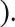 При оформлении заявления на бумажном носителе заявителем или по его просьбе специалистом органа местного самоуправления, органа государственной власти субъекта Российской Федерации города федерального значения или органа местного самоуправления внутригородского муниципального образования города федерального значения, уполномоченного законом указанного субъекта Российской Федерации на присвоение объектам адресации адресов, а также организации, признаваемой управляющей компанией в соответствии с Федеральным законом от 28.09.2010 № 244-ФЗ «Об инновационном центре «Сколково», с использованием компьютерной техники могут быть заполнены строки (элементы реквизита), имеющие отношение                        к конкретному заявлению. В этом случае строки, не подлежащие заполнению,              из формы заявления исключаются».Специалист финансового отдела администрации Воздвиженского сельского поселения Курганинского района                                                               Д.Е. ЖданПРИЛОЖЕНИЕ № 2 к административному регламенту предоставления администрациейВоздвиженского сельского поселения Курганинского района муниципальной услуги «Присвоение адреса объекту адресации, изменение и аннулирование такого адреса»РАСПИСКА о приёме документов, представленных заявителемНастоящим удостоверяется, что заявитель(Ф.И.О.)представил(а) следующие документы (с указанием количества и формы предоставленного документа):Выдал расписку(Ф.И.О.,должность, подпись лица, принявшего документы)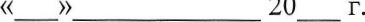 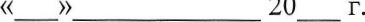 Документы выдал:(Ф.И.О.,должность, подпись лица, выдавшего документы)Документы получил:(Ф.И.О., подпись лица, получившего документы)Специалист финансового отдела администрации Воздвиженского сельского поселения Курганинского района                                                                  Д.Е. ЖданПРИЛОЖЕНИЕ № 3 административному регламенту предоставления администрациейВоздвиженского сельского поселения Курганинского района муниципальной услуги «Присвоение адреса объекту адресации, изменение и аннулирование такого адреса»РАСПИСКА об отказе в приёме документов, представленных заявителемНастоящим удостоверяется, что заявителю(Ф.И.О.) отказано в приеме документов, необходимых для предоставления муниципальной услуги «Присвоение адреса объекту адресации, изменение и аннулирование такого адреса», по следующим основаниям:Выдал расписку(Ф.И.О., должность, подпись лица, отказавшего в приёме документов)Специалист финансового отдела администрации Воздвиженского сельского поселения Курганинского района                                                      Д.Е. ЖданПРИЛОЖЕНИЕ № 4 административному регламенту предоставления администрациейВоздвиженского сельского поселения Курганинского района муниципальной услуги «Присвоение адреса объекту адресации, изменение и аннулирование такого адреса»ПЕРЕЧЕНЬ общих признаков, по которым объединяются категории заявителей, а также комбинации признаков заявителей, каждая из которых соответствует одному варианту предоставления муниципальной услугиСпециалист финансового отдела администрации Воздвиженского сельского поселения Курганинского района                                                             Д.Е. ЖданЛист №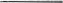 Лист №Лист №Всего листов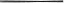 1.ЗаявлениеЗаявлениеЗаявлениеЗаявление2.Заявление принято регистрационный номерколичество листов заявления количество прилагаемых документов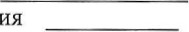 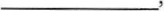 в том числе оригиналов копий , количество листов в оригиналах копиях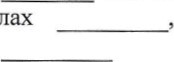 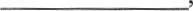 Ф.И.О. должностного лица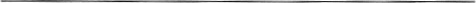 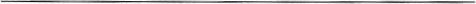 подпись должностного лица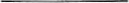 Заявление принято регистрационный номерколичество листов заявления количество прилагаемых документовв том числе оригиналов копий , количество листов в оригиналах копияхФ.И.О. должностного лицаподпись должностного лицаЗаявление принято регистрационный номерколичество листов заявления количество прилагаемых документовв том числе оригиналов копий , количество листов в оригиналах копияхФ.И.О. должностного лицаподпись должностного лицаЗаявление принято регистрационный номерколичество листов заявления количество прилагаемых документовв том числе оригиналов копий , количество листов в оригиналах копияхФ.И.О. должностного лицаподпись должностного лицаЗаявление принято регистрационный номерколичество листов заявления количество прилагаемых документовв том числе оригиналов копий , количество листов в оригиналах копияхФ.И.О. должностного лицаподпись должностного лица1.в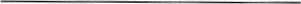 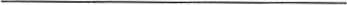 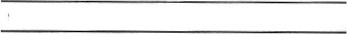 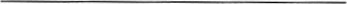 (наименование органа местного самоуправления, уполномоченного законом на присвоение объектам адресации адресов)в(наименование органа местного самоуправления, уполномоченного законом на присвоение объектам адресации адресов)в(наименование органа местного самоуправления, уполномоченного законом на присвоение объектам адресации адресов)в(наименование органа местного самоуправления, уполномоченного законом на присвоение объектам адресации адресов)2.Заявление принято регистрационный номерколичество листов заявления количество прилагаемых документовв том числе оригиналов копий , количество листов в оригиналах копияхФ.И.О. должностного лицаподпись должностного лицаЗаявление принято регистрационный номерколичество листов заявления количество прилагаемых документовв том числе оригиналов копий , количество листов в оригиналах копияхФ.И.О. должностного лицаподпись должностного лицаЗаявление принято регистрационный номерколичество листов заявления количество прилагаемых документовв том числе оригиналов копий , количество листов в оригиналах копияхФ.И.О. должностного лицаподпись должностного лицаЗаявление принято регистрационный номерколичество листов заявления количество прилагаемых документовв том числе оригиналов копий , количество листов в оригиналах копияхФ.И.О. должностного лицаподпись должностного лицаЗаявление принято регистрационный номерколичество листов заявления количество прилагаемых документовв том числе оригиналов копий , количество листов в оригиналах копияхФ.И.О. должностного лицаподпись должностного лица1.в(наименование органа местного самоуправления, уполномоченного законом на присвоение объектам адресации адресов)в(наименование органа местного самоуправления, уполномоченного законом на присвоение объектам адресации адресов)в(наименование органа местного самоуправления, уполномоченного законом на присвоение объектам адресации адресов)в(наименование органа местного самоуправления, уполномоченного законом на присвоение объектам адресации адресов)2.дата	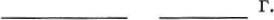 дата	дата	дата	дата	3.1.П о в отношении объектаП о в отношении объектаП о в отношении объектаесации:есации:есации:есации:есации:есации:есации:3.1.Вид:Вид:Вид:Вид:Вид:Вид:Вид:Вид:Вид:Вид:3.1.Земельный астокСоо жениеСоо жениеСоо жениеМашино-местоМашино-место3.1.Здание с оениеПомещениеПомещениеПомещениеМашино-местоМашино-место3.2.П исвоить ад есП исвоить ад есП исвоить ад есП исвоить ад есП исвоить ад есП исвоить ад есП исвоить ад есП исвоить ад есП исвоить ад есП исвоить ад ес3.2.В связи с:В связи с:В связи с:В связи с:В связи с:В связи с:В связи с:В связи с:В связи с:В связи с:3.2.Образованием земельного участка(ов) из земель, находящихся гос да ственной или ниципальной собственностиОбразованием земельного участка(ов) из земель, находящихся гос да ственной или ниципальной собственностиОбразованием земельного участка(ов) из земель, находящихся гос да ственной или ниципальной собственностиОбразованием земельного участка(ов) из земель, находящихся гос да ственной или ниципальной собственностиОбразованием земельного участка(ов) из земель, находящихся гос да ственной или ниципальной собственностиОбразованием земельного участка(ов) из земель, находящихся гос да ственной или ниципальной собственностиОбразованием земельного участка(ов) из земель, находящихся гос да ственной или ниципальной собственностиОбразованием земельного участка(ов) из земель, находящихся гос да ственной или ниципальной собственностиОбразованием земельного участка(ов) из земель, находящихся гос да ственной или ниципальной собственности3.2.Количество об аз емых земельных частковКоличество об аз емых земельных частковКоличество об аз емых земельных частковКоличество об аз емых земельных частковКоличество об аз емых земельных частковКоличество об аз емых земельных частковКоличество об аз емых земельных частков3.2.Дополнительная информация:Дополнительная информация:Дополнительная информация:Дополнительная информация:Дополнительная информация:Дополнительная информация:Дополнительная информация:3.2.Дополнительная информация:Дополнительная информация:Дополнительная информация:Дополнительная информация:Дополнительная информация:Дополнительная информация:Дополнительная информация:3.2.Дополнительная информация:Дополнительная информация:Дополнительная информация:Дополнительная информация:Дополнительная информация:Дополнительная информация:Дополнительная информация:3.2.Образованием земельного участка(ов) путём раздела земельного участкаОбразованием земельного участка(ов) путём раздела земельного участкаОбразованием земельного участка(ов) путём раздела земельного участкаОбразованием земельного участка(ов) путём раздела земельного участкаОбразованием земельного участка(ов) путём раздела земельного участкаОбразованием земельного участка(ов) путём раздела земельного участкаОбразованием земельного участка(ов) путём раздела земельного участкаОбразованием земельного участка(ов) путём раздела земельного участкаОбразованием земельного участка(ов) путём раздела земельного участкаКоличество об аз емых земельных частковКоличество об аз емых земельных частковКадастровый номер земельного участка, раздел кото ого ос ществляетсяКадастровый номер земельного участка, раздел кото ого ос ществляетсяАдрес земельного участка, аздел кото ого ос ществляетсяОб азованием земельного частка ём объединения земельных частковОб азованием земельного частка ём объединения земельных частковКоличество объединяемых земельных астковКоличество объединяемых земельных астковКадастровый номер объединяемого земельного астка * 1Кадастровый номер объединяемого земельного астка * 1Адрес	объединяемого земельного астка * 1Образованием земельного участка(ов) путём выдела из земельного участкаОбразованием земельного участка(ов) путём выдела из земельного участкаКоличество образуемых земельных участков (за исключением земельного участка, из которого ос ществляется выделКоличество образуемых земельных участков (за исключением земельного участка, из которого ос ществляется выделКадастровый номер земельного участка, из кото ого о ествляется выделКадастровый номер земельного участка, из кото ого о ествляется выделАдрес земельного участка, из кото ого ос ществляется выделОбразованием земельного участка(ов) путём перераспределения земельных астковОбразованием земельного участка(ов) путём перераспределения земельных астковКоличество образуемых земельных участковКоличество образуемых земельных участковКоличество земельных участков, кото ые пе е асп еделяютсяКадастровый номер земельного участка, который перераспределяется * (2)Кадастровый номер земельного участка, который перераспределяется * (2)Адрес земельного участка, который перераспределяется2Строительством, реконструкцией здания (строения), сооруженияСтроительством, реконструкцией здания (строения), сооруженияНаименование	объекта	строительства (реконструкции) в соответствии с проектной до ментациейНаименование	объекта	строительства (реконструкции) в соответствии с проектной до ментациейКадастровый номер земельного участка, на котором	осуществляется	строительство (реконструкция)Кадастровый номер земельного участка, на котором	осуществляется	строительство (реконструкция)Адрес земельного участка, на котором осуществляется строительство (реконструкция)Подготовкой в отношении следующего объекта адресации документов, необходимых для осуществления государственного кадастрового учёта указанного объекта адресации, в случае, если в соответствии с Градостроительным кодексом Российской Федерации, законодательством субъектов Российской Федерации о градостроительной деятельности для его строительства, реконструкции выдача разрешения на строительство не требуетсяПодготовкой в отношении следующего объекта адресации документов, необходимых для осуществления государственного кадастрового учёта указанного объекта адресации, в случае, если в соответствии с Градостроительным кодексом Российской Федерации, законодательством субъектов Российской Федерации о градостроительной деятельности для его строительства, реконструкции выдача разрешения на строительство не требуетсяТип здания (строения), сооруженияТип здания (строения), сооруженияНаименование объекта строительства (реконструкции) (при наличии проектной документации указывается в соответствии с оектной до ментациейНаименование объекта строительства (реконструкции) (при наличии проектной документации указывается в соответствии с оектной до ментациейКадастровый номер земельного участка, на котором осуществляется строительство еконс кцияКадастровый номер земельного участка, на котором осуществляется строительство еконс кцияКадастровый номер земельного участка, на котором осуществляется строительство еконс кцияКадастровый номер земельного участка, на котором осуществляется строительство еконс кцияКадастровый номер земельного участка, на котором осуществляется строительство еконс кцияАдрес земельного участка, на котором осуществляется с оительство еконс кцияАдрес земельного участка, на котором осуществляется с оительство еконс кцияАдрес земельного участка, на котором осуществляется с оительство еконс кцияПереводом жилого помещения в нежилое помещение и нежилого помещения в жилое помещениеПереводом жилого помещения в нежилое помещение и нежилого помещения в жилое помещениеПереводом жилого помещения в нежилое помещение и нежилого помещения в жилое помещениеПереводом жилого помещения в нежилое помещение и нежилого помещения в жилое помещениеПереводом жилого помещения в нежилое помещение и нежилого помещения в жилое помещениеПереводом жилого помещения в нежилое помещение и нежилого помещения в жилое помещениеПереводом жилого помещения в нежилое помещение и нежилого помещения в жилое помещениеКадастровый номер помещенияКадастровый номер помещенияКадастровый номер помещенияКадастровый номер помещенияКадастровый номер помещенияАдрес помещенияАдрес помещенияАдрес помещенияОбразованием помещения(ий) в здании (строении), сооружении путём раздела здания с оения соо женияОбразованием помещения(ий) в здании (строении), сооружении путём раздела здания с оения соо женияОбразованием помещения(ий) в здании (строении), сооружении путём раздела здания с оения соо женияОбразованием помещения(ий) в здании (строении), сооружении путём раздела здания с оения соо женияОбразованием помещения(ий) в здании (строении), сооружении путём раздела здания с оения соо женияОбразованием помещения(ий) в здании (строении), сооружении путём раздела здания с оения соо женияОбразованием помещения(ий) в здании (строении), сооружении путём раздела здания с оения соо женияОбразование жилого помещенияОбразование жилого помещенияКоличество	образуемых помещенийКоличество	образуемых помещенийКоличество	образуемых помещенийОбразование нежилого помещенияОбразование нежилого помещенияКоличество	образуемых помещенийКоличество	образуемых помещенийКоличество	образуемых помещенийКадас овый номе здания, соо женияКадас овый номе здания, соо женияКадас овый номе здания, соо женияКадас овый номе здания, соо женияес здания, соо женияес здания, соо женияес здания, соо женияДополнительная информация:Дополнительная информация:Дополнительная информация:Дополнительная информация:Дополнительная информация:Дополнительная информация:Дополнительная информация:Дополнительная информация:Дополнительная информация:Дополнительная информация:Дополнительная информация:Дополнительная информация:Образованием помещения(ий) в здании (строении), сооружении путём раздела помещения, машино-местаОбразованием помещения(ий) в здании (строении), сооружении путём раздела помещения, машино-местаОбразованием помещения(ий) в здании (строении), сооружении путём раздела помещения, машино-местаОбразованием помещения(ий) в здании (строении), сооружении путём раздела помещения, машино-местаОбразованием помещения(ий) в здании (строении), сооружении путём раздела помещения, машино-местаОбразованием помещения(ий) в здании (строении), сооружении путём раздела помещения, машино-местаОбразованием помещения(ий) в здании (строении), сооружении путём раздела помещения, машино-местаНазначение помещения (жилое нежилое помещениеНазначение помещения (жилое нежилое помещениеНазначение помещения (жилое нежилое помещениеВид помещения *(3) Вид помещения *(3) Вид помещения *(3) Количество помещений *(З)Количество помещений *(З)Кадастровый номер помещения, машино- мест аздел кото ого ос ществляетсяКадастровый номер помещения, машино- мест аздел кото ого ос ществляетсяКадастровый номер помещения, машино- мест аздел кото ого ос ществляетсяКадастровый номер помещения, машино- мест аздел кото ого ос ществляетсяАдрес помещения, машино-места, аздел кото ого ос ществляетсяАдрес помещения, машино-места, аздел кото ого ос ществляетсяАдрес помещения, машино-места, аздел кото ого ос ществляетсяАдрес помещения, машино-места, аздел кото ого ос ществляетсяДополнительная информация:Дополнительная информация:Дополнительная информация:Дополнительная информация:Дополнительная информация:Дополнительная информация:Дополнительная информация:Дополнительная информация:Дополнительная информация:Дополнительная информация:Дополнительная информация:Дополнительная информация:Образованием помещения в здании (строении), сооружении путём объединения помещений, машино-мест в здании с оении , соо женииОбразованием помещения в здании (строении), сооружении путём объединения помещений, машино-мест в здании с оении , соо женииОбразованием помещения в здании (строении), сооружении путём объединения помещений, машино-мест в здании с оении , соо женииОбразованием помещения в здании (строении), сооружении путём объединения помещений, машино-мест в здании с оении , соо женииОбразованием помещения в здании (строении), сооружении путём объединения помещений, машино-мест в здании с оении , соо женииОбразованием помещения в здании (строении), сооружении путём объединения помещений, машино-мест в здании с оении , соо женииОбразованием помещения в здании (строении), сооружении путём объединения помещений, машино-мест в здании с оении , соо женииОбразование жилого помещенияОбразование жилого помещенияОбразование жилого помещения	Образование	нежилогопомещения	Образование	нежилогопомещения	Образование	нежилогопомещенияКоличество объединяемых помещенийКоличество объединяемых помещенийКоличество объединяемых помещенийКоличество объединяемых помещенийКадастровый	номер	объединяемого помещения * 4Кадастровый	номер	объединяемого помещения * 4Кадастровый	номер	объединяемого помещения * 4Кадастровый	номер	объединяемого помещения * 4Адрес объединяемого помещенияАдрес объединяемого помещенияАдрес объединяемого помещенияАдрес объединяемого помещенияДополнительная информация:Дополнительная информация:Дополнительная информация:Дополнительная информация:Дополнительная информация:Дополнительная информация:Дополнительная информация:Дополнительная информация:Дополнительная информация:Дополнительная информация:Дополнительная информация:Дополнительная информация:Образованием помещения в здании, сооружении путём переустройства и (или) пе еплан овки мест общего пользованияОбразованием помещения в здании, сооружении путём переустройства и (или) пе еплан овки мест общего пользованияОбразованием помещения в здании, сооружении путём переустройства и (или) пе еплан овки мест общего пользованияОбразованием помещения в здании, сооружении путём переустройства и (или) пе еплан овки мест общего пользованияОбразованием помещения в здании, сооружении путём переустройства и (или) пе еплан овки мест общего пользованияОбразованием помещения в здании, сооружении путём переустройства и (или) пе еплан овки мест общего пользованияОбразованием помещения в здании, сооружении путём переустройства и (или) пе еплан овки мест общего пользованияОбразование жилого помещенияОбразование жилого помещенияОбразование жилого помещения	Образование	нежилогопомещения	Образование	нежилогопомещения	Образование	нежилогопомещенияКоличество об аз емых помещенийКоличество об аз емых помещенийКоличество об аз емых помещенийКадас овый номе здания, соо женияКадас овый номе здания, соо женияКадас овый номе здания, соо женияес здания, сооженияДополнительная информация:Дополнительная информация:Дополнительная информация:Дополнительная информация:Дополнительная информация:Дополнительная информация:Дополнительная информация:Дополнительная информация:Дополнительная информация:Образованием машино-места в здании, сооружении путём раздела здания, соо женияОбразованием машино-места в здании, сооружении путём раздела здания, соо женияОбразованием машино-места в здании, сооружении путём раздела здания, соо женияОбразованием машино-места в здании, сооружении путём раздела здания, соо женияОбразованием машино-места в здании, сооружении путём раздела здания, соо женияКоличество образуемых машино-местКоличество образуемых машино-местКоличество образуемых машино-местКадас овый номе здания, сооКадас овый номе здания, сооенияес здания, сооженияДополнительная информация:Дополнительная информация:Дополнительная информация:Дополнительная информация:Дополнительная информация:Дополнительная информация:Дополнительная информация:Дополнительная информация:Дополнительная информация:Образованием машино-места (машино-мест) в здании, сооружении путём раздела помещения, машино-местаОбразованием машино-места (машино-мест) в здании, сооружении путём раздела помещения, машино-местаОбразованием машино-места (машино-мест) в здании, сооружении путём раздела помещения, машино-местаОбразованием машино-места (машино-мест) в здании, сооружении путём раздела помещения, машино-местаОбразованием машино-места (машино-мест) в здании, сооружении путём раздела помещения, машино-местаКоличество машино-местКоличество машино-местКоличество машино-местКадастровый номер помещения, машиноместа, аздел кото ого ос ществляетсяКадастровый номер помещения, машиноместа, аздел кото ого ос ществляетсяКадастровый номер помещения, машиноместа, аздел кото ого ос ществляетсяАдрес помещения, машино-места, аздел кото ого ос ществляетсяАдрес помещения, машино-места, аздел кото ого ос ществляетсяАдрес помещения, машино-места, аздел кото ого ос ществляетсяДополнительная информация:Дополнительная информация:Дополнительная информация:Дополнительная информация:Дополнительная информация:Дополнительная информация:Дополнительная информация:Дополнительная информация:Дополнительная информация:Образованием машино-места в здании, сооружении путём объединения помещений, машино-мест в здании, сооруженииОбразованием машино-места в здании, сооружении путём объединения помещений, машино-мест в здании, сооруженииОбразованием машино-места в здании, сооружении путём объединения помещений, машино-мест в здании, сооруженииОбразованием машино-места в здании, сооружении путём объединения помещений, машино-мест в здании, сооруженииОбразованием машино-места в здании, сооружении путём объединения помещений, машино-мест в здании, сооруженииКоличество	объединяемых	помещений, машино-местКоличество	объединяемых	помещений, машино-местКоличество	объединяемых	помещений, машино-местКадастровый	номер	объединяемого помещения 4Кадастровый	номер	объединяемого помещения 4Кадастровый	номер	объединяемого помещения 4Адрес объединяемого помещения 4Адрес объединяемого помещения 4Адрес объединяемого помещения 4Дополнительная информацияДополнительная информацияДополнительная информацияДополнительная информацияДополнительная информацияДополнительная информацияДополнительная информацияДополнительная информацияДополнительная информацияОбразованием машино-места в здании, сооружении путём переустройства и (или) перепланировки мест общего пользованияОбразованием машино-места в здании, сооружении путём переустройства и (или) перепланировки мест общего пользованияОбразованием машино-места в здании, сооружении путём переустройства и (или) перепланировки мест общего пользованияОбразованием машино-места в здании, сооружении путём переустройства и (или) перепланировки мест общего пользованияОбразованием машино-места в здании, сооружении путём переустройства и (или) перепланировки мест общего пользованияКоличество образуемых машино-местКоличество образуемых машино-местКоличество образуемых машино-местКадас овый номе здания сооКадас овый номе здания сооенияес здания, сооженияДополнительная информация:Дополнительная информация:Дополнительная информация:Дополнительная информация:Дополнительная информация:Дополнительная информация:Дополнительная информация:Дополнительная информация:Дополнительная информация:Необходимостью приведения адреса земельного участка, здания (строения), сооружения, помещения, машино-места, государственный кадастровый учёт которого осуществлен в соответствии с Федеральным законом от 13.07.2015 № 218-ФЗ «О государственной регистрации недвижимости» (Собрание законодательства Российской Федерации, 2015, № 29, ст. 4344; 2020, № 22, ст. 3383) (далее — Федеральный закон «О государственной регистрации недвижимости») в соответствие с документацией по планировке территории или проектной документацией на здание (строение), сооружение, помещение, машино-местоНеобходимостью приведения адреса земельного участка, здания (строения), сооружения, помещения, машино-места, государственный кадастровый учёт которого осуществлен в соответствии с Федеральным законом от 13.07.2015 № 218-ФЗ «О государственной регистрации недвижимости» (Собрание законодательства Российской Федерации, 2015, № 29, ст. 4344; 2020, № 22, ст. 3383) (далее — Федеральный закон «О государственной регистрации недвижимости») в соответствие с документацией по планировке территории или проектной документацией на здание (строение), сооружение, помещение, машино-местоНеобходимостью приведения адреса земельного участка, здания (строения), сооружения, помещения, машино-места, государственный кадастровый учёт которого осуществлен в соответствии с Федеральным законом от 13.07.2015 № 218-ФЗ «О государственной регистрации недвижимости» (Собрание законодательства Российской Федерации, 2015, № 29, ст. 4344; 2020, № 22, ст. 3383) (далее — Федеральный закон «О государственной регистрации недвижимости») в соответствие с документацией по планировке территории или проектной документацией на здание (строение), сооружение, помещение, машино-местоНеобходимостью приведения адреса земельного участка, здания (строения), сооружения, помещения, машино-места, государственный кадастровый учёт которого осуществлен в соответствии с Федеральным законом от 13.07.2015 № 218-ФЗ «О государственной регистрации недвижимости» (Собрание законодательства Российской Федерации, 2015, № 29, ст. 4344; 2020, № 22, ст. 3383) (далее — Федеральный закон «О государственной регистрации недвижимости») в соответствие с документацией по планировке территории или проектной документацией на здание (строение), сооружение, помещение, машино-местоКадастровый номер земельного участка, здания (строения), сооружения, помещения, машино-местаКадастровый номер земельного участка, здания (строения), сооружения, помещения, машино-местаКадастровый номер земельного участка, здания (строения), сооружения, помещения, машино-местаСуществующий адрес земельного участка, здания (строения), сооружения, помещения, машиноместаСуществующий адрес земельного участка, здания (строения), сооружения, помещения, машиноместаДополнительная информация:Дополнительная информация:Дополнительная информация:Дополнительная информация:Дополнительная информация:Дополнительная информация:Дополнительная информация:Дополнительная информация:Дополнительная информация:Отсутствием у земельного участка, здания (строения), сооружения, помещения, машино-места, государственный кадастровый учёт которого осуществлён в соответствии с Федеральным законом «О государственной регистрации недвижимости», ад есаОтсутствием у земельного участка, здания (строения), сооружения, помещения, машино-места, государственный кадастровый учёт которого осуществлён в соответствии с Федеральным законом «О государственной регистрации недвижимости», ад есаОтсутствием у земельного участка, здания (строения), сооружения, помещения, машино-места, государственный кадастровый учёт которого осуществлён в соответствии с Федеральным законом «О государственной регистрации недвижимости», ад есаОтсутствием у земельного участка, здания (строения), сооружения, помещения, машино-места, государственный кадастровый учёт которого осуществлён в соответствии с Федеральным законом «О государственной регистрации недвижимости», ад есаКадастровый номер земельного участка, здания (строения), сооружения, помещения, машино-местаКадастровый номер земельного участка, здания (строения), сооружения, помещения, машино-местаКадастровый номер земельного участка, здания (строения), сооружения, помещения, машино-местаАдрес земельного участка, на котором расположен объект адресации, либо здания (строения), сооружения, в котором расположен объект ад есации п и наличииАдрес земельного участка, на котором расположен объект адресации, либо здания (строения), сооружения, в котором расположен объект ад есации п и наличииДополнительная информация:Дополнительная информация:Дополнительная информация:Дополнительная информация:Дополнительная информация:Дополнительная информация:Дополнительная информация:Дополнительная информация:Дополнительная информация:3.3.Ан ли овать ад ес объектаАн ли овать ад ес объектаесации:есации:есации:3.3.Наименование с аныНаименование с аныНаименование с аныНаименование с аны3.3.Наименование с бьекта Российской Феде ацииНаименование с бьекта Российской Феде ацииНаименование с бьекта Российской Феде ацииНаименование с бьекта Российской Феде ации3.3.Наименование муниципального района, городского, муниципального округа или внутригородской территории (для городов федерального значения) в составе субъекта Российской Феде ацииНаименование муниципального района, городского, муниципального округа или внутригородской территории (для городов федерального значения) в составе субъекта Российской Феде ацииНаименование муниципального района, городского, муниципального округа или внутригородской территории (для городов федерального значения) в составе субъекта Российской Феде ацииНаименование муниципального района, городского, муниципального округа или внутригородской территории (для городов федерального значения) в составе субъекта Российской Феде ации3.3.Наименование поселенияНаименование поселенияНаименование поселенияНаименование поселения3.3.Наименование	внутригородского	района го одского оНаименование	внутригородского	района го одского оНаименование	внутригородского	района го одского оНаименование	внутригородского	района го одского о3.3.Наименование населённого нктаНаименование населённого нктаНаименование населённого нктаНаименование населённого нкта3.3.Наименование элемента планировочной структурыНаименование элемента планировочной структурыНаименование элемента планировочной структурыНаименование элемента планировочной структуры3.3.Наименование элемента улично-дорожной сетиНаименование элемента улично-дорожной сетиНаименование элемента улично-дорожной сетиНаименование элемента улично-дорожной сети3.3.Номер земельного участкаНомер земельного участкаНомер земельного участкаНомер земельного участка3.3.Тип и номер здания, сооружения или объекта незавершенного строительстваТип и номер здания, сооружения или объекта незавершенного строительстваТип и номер здания, сооружения или объекта незавершенного строительстваТип и номер здания, сооружения или объекта незавершенного строительстваТип и номер помещения, расположенного в здании или соо женииТип и номер помещения, расположенного в здании или соо женииТип и номер помещения, расположенного в здании или соо женииТип и номер помещения, расположенного в здании или соо женииТип и номер помещения, расположенного в здании или соо женииТип и номер помещения, расположенного в здании или соо женииТип и номер помещения, расположенного в здании или соо женииТип и номер помещения в пределах квартиры в отношении ком нальных кваТип и номер помещения в пределах квартиры в отношении ком нальных кваТип и номер помещения в пределах квартиры в отношении ком нальных кваТип и номер помещения в пределах квартиры в отношении ком нальных кваТип и номер помещения в пределах квартиры в отношении ком нальных кваТип и номер помещения в пределах квартиры в отношении ком нальных кваТип и номер помещения в пределах квартиры в отношении ком нальных кваДополнительная информация:Дополнительная информация:Дополнительная информация:Дополнительная информация:Дополнительная информация:Дополнительная информация:Дополнительная информация:Дополнительная информация:Дополнительная информация:Дополнительная информация:Дополнительная информация:Дополнительная информация:Дополнительная информация:Дополнительная информация:Дополнительная информация:Дополнительная информация:Дополнительная информация:Дополнительная информация:Дополнительная информация:Дополнительная информация:Дополнительная информация:В связи с:В связи с:В связи с:В связи с:В связи с:В связи с:В связи с:В связи с:В связи с:В связи с:В связи с:В связи с:Прекращением существования объекта адресации и (или) снятием с государственного кадастрового учёта объекта недвижимости, являющегося объектом ад есацииПрекращением существования объекта адресации и (или) снятием с государственного кадастрового учёта объекта недвижимости, являющегося объектом ад есацииПрекращением существования объекта адресации и (или) снятием с государственного кадастрового учёта объекта недвижимости, являющегося объектом ад есацииПрекращением существования объекта адресации и (или) снятием с государственного кадастрового учёта объекта недвижимости, являющегося объектом ад есацииПрекращением существования объекта адресации и (или) снятием с государственного кадастрового учёта объекта недвижимости, являющегося объектом ад есацииПрекращением существования объекта адресации и (или) снятием с государственного кадастрового учёта объекта недвижимости, являющегося объектом ад есацииПрекращением существования объекта адресации и (или) снятием с государственного кадастрового учёта объекта недвижимости, являющегося объектом ад есацииПрекращением существования объекта адресации и (или) снятием с государственного кадастрового учёта объекта недвижимости, являющегося объектом ад есацииПрекращением существования объекта адресации и (или) снятием с государственного кадастрового учёта объекта недвижимости, являющегося объектом ад есацииПрекращением существования объекта адресации и (или) снятием с государственного кадастрового учёта объекта недвижимости, являющегося объектом ад есацииПрекращением существования объекта адресации и (или) снятием с государственного кадастрового учёта объекта недвижимости, являющегося объектом ад есацииИсключением из Единого государственного реестра недвижимости указанных в части 7 статьи 72 Федерального закона «О государственной регистрации недвижимости» сведений об объекте недвижимости, являющемся объектом ад есацииИсключением из Единого государственного реестра недвижимости указанных в части 7 статьи 72 Федерального закона «О государственной регистрации недвижимости» сведений об объекте недвижимости, являющемся объектом ад есацииИсключением из Единого государственного реестра недвижимости указанных в части 7 статьи 72 Федерального закона «О государственной регистрации недвижимости» сведений об объекте недвижимости, являющемся объектом ад есацииИсключением из Единого государственного реестра недвижимости указанных в части 7 статьи 72 Федерального закона «О государственной регистрации недвижимости» сведений об объекте недвижимости, являющемся объектом ад есацииИсключением из Единого государственного реестра недвижимости указанных в части 7 статьи 72 Федерального закона «О государственной регистрации недвижимости» сведений об объекте недвижимости, являющемся объектом ад есацииИсключением из Единого государственного реестра недвижимости указанных в части 7 статьи 72 Федерального закона «О государственной регистрации недвижимости» сведений об объекте недвижимости, являющемся объектом ад есацииИсключением из Единого государственного реестра недвижимости указанных в части 7 статьи 72 Федерального закона «О государственной регистрации недвижимости» сведений об объекте недвижимости, являющемся объектом ад есацииИсключением из Единого государственного реестра недвижимости указанных в части 7 статьи 72 Федерального закона «О государственной регистрации недвижимости» сведений об объекте недвижимости, являющемся объектом ад есацииИсключением из Единого государственного реестра недвижимости указанных в части 7 статьи 72 Федерального закона «О государственной регистрации недвижимости» сведений об объекте недвижимости, являющемся объектом ад есацииИсключением из Единого государственного реестра недвижимости указанных в части 7 статьи 72 Федерального закона «О государственной регистрации недвижимости» сведений об объекте недвижимости, являющемся объектом ад есацииИсключением из Единого государственного реестра недвижимости указанных в части 7 статьи 72 Федерального закона «О государственной регистрации недвижимости» сведений об объекте недвижимости, являющемся объектом ад есацииП исвоением объекП исвоением объекП исвоением объекесации новогоесации новогоесаесаесаесаесаесаДополнительная ин ОДополнительная ин ОДополнительная ин О4.Собственник объекта адресации или лицо, обладающее иным вещным правом на объект	есацииСобственник объекта адресации или лицо, обладающее иным вещным правом на объект	есацииСобственник объекта адресации или лицо, обладающее иным вещным правом на объект	есацииСобственник объекта адресации или лицо, обладающее иным вещным правом на объект	есацииСобственник объекта адресации или лицо, обладающее иным вещным правом на объект	есацииСобственник объекта адресации или лицо, обладающее иным вещным правом на объект	есацииСобственник объекта адресации или лицо, обладающее иным вещным правом на объект	есацииСобственник объекта адресации или лицо, обладающее иным вещным правом на объект	есацииСобственник объекта адресации или лицо, обладающее иным вещным правом на объект	есацииСобственник объекта адресации или лицо, обладающее иным вещным правом на объект	есацииСобственник объекта адресации или лицо, обладающее иным вещным правом на объект	есацииСобственник объекта адресации или лицо, обладающее иным вещным правом на объект	есации4.изическое лицо:изическое лицо:изическое лицо:изическое лицо:изическое лицо:изическое лицо:изическое лицо:изическое лицо:изическое лицо:изическое лицо:фамилия:фамилия:фамилия:имя (полностью):имя (полностью):имя (полностью):отчество(полностью)(при наличии .отчество(полностью)(при наличии .инн(при наличии):инн(при наличии):документ, удостоверяющий личность:документ, удостоверяющий личность:документ, удостоверяющий личность:вид:вид:вид:се Ия:се Ия:номедокумент, удостоверяющий личность:документ, удостоверяющий личность:документ, удостоверяющий личность:документ, удостоверяющий личность:документ, удостоверяющий личность:документ, удостоверяющий личность:дата выдачи:дата выдачи:дата выдачи:кем выдан:кем выдан:кем выдан:кем выдан:документ, удостоверяющий личность:документ, удостоверяющий личность:документ, удостоверяющий личность: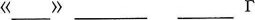 документ, удостоверяющий личность:документ, удостоверяющий личность:документ, удостоверяющий личность:почтовый адрес:почтовый адрес:почтовый адрес:телефон для связи:телефон для связи:телефон для связи:телефон для связи:адрес электроннойпочты п и наличии .адрес электроннойпочты п и наличии .адрес электроннойпочты п и наличии .юридическое лицо, в том числе орган государственной власти, иной гос да твенный о ган, о ган местного само авления:юридическое лицо, в том числе орган государственной власти, иной гос да твенный о ган, о ган местного само авления:юридическое лицо, в том числе орган государственной власти, иной гос да твенный о ган, о ган местного само авления:юридическое лицо, в том числе орган государственной власти, иной гос да твенный о ган, о ган местного само авления:юридическое лицо, в том числе орган государственной власти, иной гос да твенный о ган, о ган местного само авления:юридическое лицо, в том числе орган государственной власти, иной гос да твенный о ган, о ган местного само авления:юридическое лицо, в том числе орган государственной власти, иной гос да твенный о ган, о ган местного само авления:юридическое лицо, в том числе орган государственной власти, иной гос да твенный о ган, о ган местного само авления:юридическое лицо, в том числе орган государственной власти, иной гос да твенный о ган, о ган местного само авления:юридическое лицо, в том числе орган государственной власти, иной гос да твенный о ган, о ган местного само авления:полное наименование:полное наименование:полное наименование:полное наименование:полное наименование:полное наименование:ИНН (для российскогою идического лица .ИНН (для российскогою идического лица .ИНН (для российскогою идического лица .ИНН (для российскогою идического лица .ИНН (для российскогою идического лица .КПП (для российского ю идического лица .КПП (для российского ю идического лица .КПП (для российского ю идического лица .КПП (для российского ю идического лица .КПП (для российского ю идического лица .страна регистрации(инкорпорации)(для иностранного ю идического лица .страна регистрации(инкорпорации)(для иностранного ю идического лица .страна регистрации(инкорпорации)(для иностранного ю идического лица .дата регистрации(для иностранного юридического лица):дата регистрации(для иностранного юридического лица):дата регистрации(для иностранного юридического лица):дата регистрации(для иностранного юридического лица):номер регистрации(для иностранного юридического лица :номер регистрации(для иностранного юридического лица :номер регистрации(для иностранного юридического лица :г.г.г.г.г.г.г.г.почтовый адрес:почтовый адрес:почтовый адрес:почтовый адрес:телефон для связи:телефон для связи:телефон для связи:адрес электроннойпочты п и наличии :адрес электроннойпочты п и наличии :адрес электроннойпочты п и наличии :Вещное право на объект адресации:Вещное право на объект адресации:Вещное право на объект адресации:Вещное право на объект адресации:Вещное право на объект адресации:Вещное право на объект адресации:Вещное право на объект адресации:Вещное право на объект адресации:Вещное право на объект адресации:Вещное право на объект адресации:право собственностиправо собственностиправо собственностиправо собственностиправо собственностиправо собственностиправо собственностиправо собственностиправо хозяйственного ведения имуществом на объект адресацииправо хозяйственного ведения имуществом на объект адресацииправо хозяйственного ведения имуществом на объект адресацииправо хозяйственного ведения имуществом на объект адресацииправо хозяйственного ведения имуществом на объект адресацииправо хозяйственного ведения имуществом на объект адресацииправо хозяйственного ведения имуществом на объект адресацииправо хозяйственного ведения имуществом на объект адресацииправо оперативного управления имуществом на объект адресацииправо оперативного управления имуществом на объект адресацииправо оперативного управления имуществом на объект адресацииправо оперативного управления имуществом на объект адресацииправо оперативного управления имуществом на объект адресацииправо оперативного управления имуществом на объект адресацииправо оперативного управления имуществом на объект адресацииправо оперативного управления имуществом на объект адресацииправо пожизненно наследуемого владения земельным участкомправо пожизненно наследуемого владения земельным участкомправо пожизненно наследуемого владения земельным участкомправо пожизненно наследуемого владения земельным участкомправо пожизненно наследуемого владения земельным участкомправо пожизненно наследуемого владения земельным участкомправо пожизненно наследуемого владения земельным участкомправо пожизненно наследуемого владения земельным участкомп аво постоянного (бессрочного пользования земельным асткомп аво постоянного (бессрочного пользования земельным асткомп аво постоянного (бессрочного пользования земельным асткомп аво постоянного (бессрочного пользования земельным асткомп аво постоянного (бессрочного пользования земельным асткомп аво постоянного (бессрочного пользования земельным асткомп аво постоянного (бессрочного пользования земельным асткомп аво постоянного (бессрочного пользования земельным астком5.Способ получения документов (в том числе решения о присвоении объекту адресации адреса или аннулировании его адреса, оригиналов ранее представленных документов, решения об отказе в присвоении (аннулировании) объекту адресации еса :Способ получения документов (в том числе решения о присвоении объекту адресации адреса или аннулировании его адреса, оригиналов ранее представленных документов, решения об отказе в присвоении (аннулировании) объекту адресации еса :Способ получения документов (в том числе решения о присвоении объекту адресации адреса или аннулировании его адреса, оригиналов ранее представленных документов, решения об отказе в присвоении (аннулировании) объекту адресации еса :Способ получения документов (в том числе решения о присвоении объекту адресации адреса или аннулировании его адреса, оригиналов ранее представленных документов, решения об отказе в присвоении (аннулировании) объекту адресации еса :Способ получения документов (в том числе решения о присвоении объекту адресации адреса или аннулировании его адреса, оригиналов ранее представленных документов, решения об отказе в присвоении (аннулировании) объекту адресации еса :Способ получения документов (в том числе решения о присвоении объекту адресации адреса или аннулировании его адреса, оригиналов ранее представленных документов, решения об отказе в присвоении (аннулировании) объекту адресации еса :Способ получения документов (в том числе решения о присвоении объекту адресации адреса или аннулировании его адреса, оригиналов ранее представленных документов, решения об отказе в присвоении (аннулировании) объекту адресации еса :Способ получения документов (в том числе решения о присвоении объекту адресации адреса или аннулировании его адреса, оригиналов ранее представленных документов, решения об отказе в присвоении (аннулировании) объекту адресации еса :Способ получения документов (в том числе решения о присвоении объекту адресации адреса или аннулировании его адреса, оригиналов ранее представленных документов, решения об отказе в присвоении (аннулировании) объекту адресации еса :Способ получения документов (в том числе решения о присвоении объекту адресации адреса или аннулировании его адреса, оригиналов ранее представленных документов, решения об отказе в присвоении (аннулировании) объекту адресации еса :Способ получения документов (в том числе решения о присвоении объекту адресации адреса или аннулировании его адреса, оригиналов ранее представленных документов, решения об отказе в присвоении (аннулировании) объекту адресации еса :Способ получения документов (в том числе решения о присвоении объекту адресации адреса или аннулировании его адреса, оригиналов ранее представленных документов, решения об отказе в присвоении (аннулировании) объекту адресации еса :5.ЛичноЛичноЛичноЛичноЛичноЛичноВ много нкциональном цен В много нкциональном цен В много нкциональном цен еПочтовым отправлением по адресу:Почтовым отправлением по адресу:Почтовым отправлением по адресу:Почтовым отправлением по адресу:Почтовым отправлением по адресу:Почтовым отправлением по адресу:Почтовым отправлением по адресу:Почтовым отправлением по адресу:Почтовым отправлением по адресу:Почтовым отправлением по адресу:Почтовым отправлением по адресу:Почтовым отправлением по адресу:В личном кабинете Единого портала государственных и муниципальных услуг, егиональных по талов гос да ственных и м НИЦИПш1ЬНЬIХ с гВ личном кабинете Единого портала государственных и муниципальных услуг, егиональных по талов гос да ственных и м НИЦИПш1ЬНЬIХ с гВ личном кабинете Единого портала государственных и муниципальных услуг, егиональных по талов гос да ственных и м НИЦИПш1ЬНЬIХ с гВ личном кабинете Единого портала государственных и муниципальных услуг, егиональных по талов гос да ственных и м НИЦИПш1ЬНЬIХ с гВ личном кабинете Единого портала государственных и муниципальных услуг, егиональных по талов гос да ственных и м НИЦИПш1ЬНЬIХ с гВ личном кабинете Единого портала государственных и муниципальных услуг, егиональных по талов гос да ственных и м НИЦИПш1ЬНЬIХ с гВ личном кабинете Единого портала государственных и муниципальных услуг, егиональных по талов гос да ственных и м НИЦИПш1ЬНЬIХ с гВ личном кабинете Единого портала государственных и муниципальных услуг, егиональных по талов гос да ственных и м НИЦИПш1ЬНЬIХ с гВ личном кабинете Единого портала государственных и муниципальных услуг, егиональных по талов гос да ственных и м НИЦИПш1ЬНЬIХ с гВ личном кабинете Единого портала государственных и муниципальных услуг, егиональных по талов гос да ственных и м НИЦИПш1ЬНЬIХ с гВ личном кабинете Единого портала государственных и муниципальных услуг, егиональных по талов гос да ственных и м НИЦИПш1ЬНЬIХ с гВ личном кабинете федеральной информационной адресной системыВ личном кабинете федеральной информационной адресной системыВ личном кабинете федеральной информационной адресной системыВ личном кабинете федеральной информационной адресной системыВ личном кабинете федеральной информационной адресной системыВ личном кабинете федеральной информационной адресной системыВ личном кабинете федеральной информационной адресной системыВ личном кабинете федеральной информационной адресной системыВ личном кабинете федеральной информационной адресной системыВ личном кабинете федеральной информационной адресной системыВ личном кабинете федеральной информационной адресной системыНа адрес электронной почты (для сообщения о получении заявления и до ментовНа адрес электронной почты (для сообщения о получении заявления и до ментовНа адрес электронной почты (для сообщения о получении заявления и до ментовНа адрес электронной почты (для сообщения о получении заявления и до ментовНа адрес электронной почты (для сообщения о получении заявления и до ментовНа адрес электронной почты (для сообщения о получении заявления и до ментовНа адрес электронной почты (для сообщения о получении заявления и до ментовНа адрес электронной почты (для сообщения о получении заявления и до ментовНа адрес электронной почты (для сообщения о получении заявления и до ментовНа адрес электронной почты (для сообщения о получении заявления и до ментовНа адрес электронной почты (для сообщения о получении заявления и до ментовНа адрес электронной почты (для сообщения о получении заявления и до ментов6.Расписку в получении документов прошу:Расписку в получении документов прошу:Расписку в получении документов прошу:Расписку в получении документов прошу:Расписку в получении документов прошу:Расписку в получении документов прошу:Расписку в получении документов прошу:Расписку в получении документов прошу:Расписку в получении документов прошу:Расписку в получении документов прошу:Расписку в получении документов прошу:Расписку в получении документов прошу:6.ВыдатьличноВыдатьличноВыдатьличноВыдатьлично	Расписка получена:	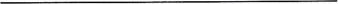 (подпись заявителя)	Расписка получена:	(подпись заявителя)	Расписка получена:	(подпись заявителя)	Расписка получена:	(подпись заявителя)	Расписка получена:	(подпись заявителя)	Расписка получена:	(подпись заявителя)	Расписка получена:	(подпись заявителя)Направить почтовым отправлением по ад есу:Направить почтовым отправлением по ад есу:Направить почтовым отправлением по ад есу:Направить почтовым отправлением по ад есу:Направить почтовым отправлением по ад есу:Направить почтовым отправлением по ад есу:Направить почтовым отправлением по ад есу:Направить почтовым отправлением по ад есу:Направить почтовым отправлением по ад есу:Направить почтовым отправлением по ад есу:Направить почтовым отправлением по ад есу:Направить почтовым отправлением по ад есу:Не нап авлятьНе нап авлятьНе нап авлятьНе нап авлятьНе нап авлятьНе нап авлятьНе нап авлятьНе нап авлятьНе нап авлятьНе нап авлятьНе нап авлять7.Заявитель:Заявитель:Заявитель:Заявитель:Заявитель:Заявитель:Заявитель:Заявитель:Заявитель:Заявитель:Заявитель:Заявитель:7.Собственник объекта адресации или лицо, обладающее иным вещным правом на объект	есацииСобственник объекта адресации или лицо, обладающее иным вещным правом на объект	есацииСобственник объекта адресации или лицо, обладающее иным вещным правом на объект	есацииСобственник объекта адресации или лицо, обладающее иным вещным правом на объект	есацииСобственник объекта адресации или лицо, обладающее иным вещным правом на объект	есацииСобственник объекта адресации или лицо, обладающее иным вещным правом на объект	есацииСобственник объекта адресации или лицо, обладающее иным вещным правом на объект	есацииСобственник объекта адресации или лицо, обладающее иным вещным правом на объект	есацииСобственник объекта адресации или лицо, обладающее иным вещным правом на объект	есацииСобственник объекта адресации или лицо, обладающее иным вещным правом на объект	есацииСобственник объекта адресации или лицо, обладающее иным вещным правом на объект	есацииПредставитель собственника объекта адресации или лица, обладающего иным вещным авом на объект ад есацииПредставитель собственника объекта адресации или лица, обладающего иным вещным авом на объект ад есацииПредставитель собственника объекта адресации или лица, обладающего иным вещным авом на объект ад есацииПредставитель собственника объекта адресации или лица, обладающего иным вещным авом на объект ад есацииПредставитель собственника объекта адресации или лица, обладающего иным вещным авом на объект ад есацииПредставитель собственника объекта адресации или лица, обладающего иным вещным авом на объект ад есацииПредставитель собственника объекта адресации или лица, обладающего иным вещным авом на объект ад есацииПредставитель собственника объекта адресации или лица, обладающего иным вещным авом на объект ад есацииПредставитель собственника объекта адресации или лица, обладающего иным вещным авом на объект ад есацииПредставитель собственника объекта адресации или лица, обладающего иным вещным авом на объект ад есацииПредставитель собственника объекта адресации или лица, обладающего иным вещным авом на объект ад есацииизическое лицо:изическое лицо:изическое лицо:изическое лицо:изическое лицо:изическое лицо:изическое лицо:изическое лицо:изическое лицо:фамилия:фамилия:фамилия:фамилия:имя(полностью):имя(полностью):отчество (полностью) (при наличии):отчество (полностью) (при наличии):инн(приналичии :инн(приналичии :документ, удостоверяющий личность:документ, удостоверяющий личность:документ, удостоверяющий личность:документ, удостоверяющий личность:вид:вид:се Ия:се Ия:номедокумент, удостоверяющий личность:документ, удостоверяющий личность:документ, удостоверяющий личность:документ, удостоверяющий личность:документ, удостоверяющий личность:документ, удостоверяющий личность:документ, удостоверяющий личность:документ, удостоверяющий личность:дата выдачи:дата выдачи:дата выдачи:кем выдан:кем выдан:кем выдан:документ, удостоверяющий личность:документ, удостоверяющий личность:документ, удостоверяющий личность:документ, удостоверяющий личность: г.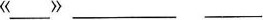  г. г.документ, удостоверяющий личность:документ, удостоверяющий личность:документ, удостоверяющий личность:документ, удостоверяющий личность: г. г. г.почтовый адрес:почтовый адрес:телефон для связи:телефон для связи:телефон для связи:телефон для связи:телефон для связи:адрес электроннойпочты п и наличии .наименование и реквизиты документа, подтверждающего полномочия п едставителя:наименование и реквизиты документа, подтверждающего полномочия п едставителя:наименование и реквизиты документа, подтверждающего полномочия п едставителя:наименование и реквизиты документа, подтверждающего полномочия п едставителя:наименование и реквизиты документа, подтверждающего полномочия п едставителя:наименование и реквизиты документа, подтверждающего полномочия п едставителя:наименование и реквизиты документа, подтверждающего полномочия п едставителя:наименование и реквизиты документа, подтверждающего полномочия п едставителя:юридическое лицо, в том числе орган государственной власти, иной гос да ственный о ган, о ган местного само авления:юридическое лицо, в том числе орган государственной власти, иной гос да ственный о ган, о ган местного само авления:юридическое лицо, в том числе орган государственной власти, иной гос да ственный о ган, о ган местного само авления:юридическое лицо, в том числе орган государственной власти, иной гос да ственный о ган, о ган местного само авления:юридическое лицо, в том числе орган государственной власти, иной гос да ственный о ган, о ган местного само авления:юридическое лицо, в том числе орган государственной власти, иной гос да ственный о ган, о ган местного само авления:юридическое лицо, в том числе орган государственной власти, иной гос да ственный о ган, о ган местного само авления:юридическое лицо, в том числе орган государственной власти, иной гос да ственный о ган, о ган местного само авления:полное наименование:полное наименование:полное наименование:полное наименование:КПП (для российскогою идического лица .КПП (для российскогою идического лица .КПП (для российскогою идического лица .КПП (для российскогою идического лица .КПП (для российскогою идического лица .КПП (для российскогою идического лица .ИНН (для российскогою идического лица :ИНН (для российскогою идического лица :страна регистрации(инкорпорации)(для иностранного ю идического лица .страна регистрации(инкорпорации)(для иностранного ю идического лица .дата регистрации(для иностранного юридического лица):дата регистрации(для иностранного юридического лица):дата регистрации(для иностранного юридического лица):дата регистрации(для иностранного юридического лица):дата регистрации(для иностранного юридического лица):номер регистрации(для иностранного юридического лица):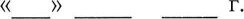 почтовый адрес:почтовый адрес:телефон для связи:телефон для связи:телефон для связи:телефон для связи:телефон для связи:адрес электронной	почты	и наличии .наименование и реквизиты документа, подтверждающего полномочия п едставителя:наименование и реквизиты документа, подтверждающего полномочия п едставителя:наименование и реквизиты документа, подтверждающего полномочия п едставителя:наименование и реквизиты документа, подтверждающего полномочия п едставителя:наименование и реквизиты документа, подтверждающего полномочия п едставителя:наименование и реквизиты документа, подтверждающего полномочия п едставителя:наименование и реквизиты документа, подтверждающего полномочия п едставителя:наименование и реквизиты документа, подтверждающего полномочия п едставителя:8.о менты, п илагаемые к заявлению:о менты, п илагаемые к заявлению:о менты, п илагаемые к заявлению:о менты, п илагаемые к заявлению:о менты, п илагаемые к заявлению:о менты, п илагаемые к заявлению:о менты, п илагаемые к заявлению:о менты, п илагаемые к заявлению:о менты, п илагаемые к заявлению:о менты, п илагаемые к заявлению:8.8.8.8.Оригинал в количестве	экз. на	л.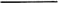 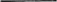 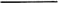 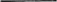 Оригинал в количестве	экз. на	л.Оригинал в количестве	экз. на	л.Оригинал в количестве	экз. на	л.Оригинал в количестве	экз. на	л.Копия в количестве	экз. на	л.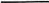 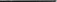 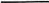 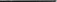 Копия в количестве	экз. на	л.Копия в количестве	экз. на	л.Копия в количестве	экз. на	л.Копия в количестве	экз. на	л.8.8.8.8.Оригинал в количестве	экз. на	л.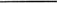 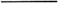 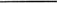 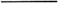 Оригинал в количестве	экз. на	л.Оригинал в количестве	экз. на	л.Оригинал в количестве	экз. на	л.Оригинал в количестве	экз. на	л.Копия в количестве	экз. на	л.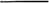 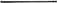 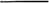 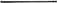 Копия в количестве	экз. на	л.Копия в количестве	экз. на	л.Копия в количестве	экз. на	л.Копия в количестве	экз. на	л.8.8.8.Оригинал в количестве	экз. на	л.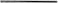 Оригинал в количестве	экз. на	л.Оригинал в количестве	экз. на	л.Оригинал в количестве	экз. на	л.Оригинал в количестве	экз. на	л.Оригинал в количестве	экз. на	л.Копия в количестве	экз. на	л.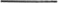 Копия в количестве	экз. на	л.Копия в количестве	экз. на	л.Копия в количестве	экз. на	л.Копия в количестве	экз. на	л.9.П имечание:П имечание:П имечание:П имечание:П имечание:П имечание:П имечание:П имечание:П имечание:П имечание:П имечание:9.9.9.9.9.10.Подтверждаю своё согласие, а также согласие представляемого мною лица на обработку персональных данных (сбор, систематизацию, накопление, хранение, уточнение (обновление, изменение), использование, распространение (в том числе передачу), обезличивание, блокирование, уничтожение персональных данных, а также иные действия, необходимые для обработки персональных данных в рамках предоставления органами, а также организацией, признаваемой управляющей компанией в соответствии с Федеральным законом от 28.09.2010 № 244-ФЗ «Об инновационном центре «Сколково», осуществляющими присвоение, изменение и аннулирование адресов, в соответствии с законодательством Российской Федерации),в	том числе в автоматизированном режиме, включая принятие решений на их основе органом, а также организацией, признаваемой управляющей компанией в соответствии с Федеральным законом от 28.09.2010 № 244-ФЗ «Об инновационном центре «Сколково», осуществляющими присвоение, изменение и аннулирование есов в целях п едоставления гос да ственной сПодтверждаю своё согласие, а также согласие представляемого мною лица на обработку персональных данных (сбор, систематизацию, накопление, хранение, уточнение (обновление, изменение), использование, распространение (в том числе передачу), обезличивание, блокирование, уничтожение персональных данных, а также иные действия, необходимые для обработки персональных данных в рамках предоставления органами, а также организацией, признаваемой управляющей компанией в соответствии с Федеральным законом от 28.09.2010 № 244-ФЗ «Об инновационном центре «Сколково», осуществляющими присвоение, изменение и аннулирование адресов, в соответствии с законодательством Российской Федерации),в	том числе в автоматизированном режиме, включая принятие решений на их основе органом, а также организацией, признаваемой управляющей компанией в соответствии с Федеральным законом от 28.09.2010 № 244-ФЗ «Об инновационном центре «Сколково», осуществляющими присвоение, изменение и аннулирование есов в целях п едоставления гос да ственной сПодтверждаю своё согласие, а также согласие представляемого мною лица на обработку персональных данных (сбор, систематизацию, накопление, хранение, уточнение (обновление, изменение), использование, распространение (в том числе передачу), обезличивание, блокирование, уничтожение персональных данных, а также иные действия, необходимые для обработки персональных данных в рамках предоставления органами, а также организацией, признаваемой управляющей компанией в соответствии с Федеральным законом от 28.09.2010 № 244-ФЗ «Об инновационном центре «Сколково», осуществляющими присвоение, изменение и аннулирование адресов, в соответствии с законодательством Российской Федерации),в	том числе в автоматизированном режиме, включая принятие решений на их основе органом, а также организацией, признаваемой управляющей компанией в соответствии с Федеральным законом от 28.09.2010 № 244-ФЗ «Об инновационном центре «Сколково», осуществляющими присвоение, изменение и аннулирование есов в целях п едоставления гос да ственной сПодтверждаю своё согласие, а также согласие представляемого мною лица на обработку персональных данных (сбор, систематизацию, накопление, хранение, уточнение (обновление, изменение), использование, распространение (в том числе передачу), обезличивание, блокирование, уничтожение персональных данных, а также иные действия, необходимые для обработки персональных данных в рамках предоставления органами, а также организацией, признаваемой управляющей компанией в соответствии с Федеральным законом от 28.09.2010 № 244-ФЗ «Об инновационном центре «Сколково», осуществляющими присвоение, изменение и аннулирование адресов, в соответствии с законодательством Российской Федерации),в	том числе в автоматизированном режиме, включая принятие решений на их основе органом, а также организацией, признаваемой управляющей компанией в соответствии с Федеральным законом от 28.09.2010 № 244-ФЗ «Об инновационном центре «Сколково», осуществляющими присвоение, изменение и аннулирование есов в целях п едоставления гос да ственной сПодтверждаю своё согласие, а также согласие представляемого мною лица на обработку персональных данных (сбор, систематизацию, накопление, хранение, уточнение (обновление, изменение), использование, распространение (в том числе передачу), обезличивание, блокирование, уничтожение персональных данных, а также иные действия, необходимые для обработки персональных данных в рамках предоставления органами, а также организацией, признаваемой управляющей компанией в соответствии с Федеральным законом от 28.09.2010 № 244-ФЗ «Об инновационном центре «Сколково», осуществляющими присвоение, изменение и аннулирование адресов, в соответствии с законодательством Российской Федерации),в	том числе в автоматизированном режиме, включая принятие решений на их основе органом, а также организацией, признаваемой управляющей компанией в соответствии с Федеральным законом от 28.09.2010 № 244-ФЗ «Об инновационном центре «Сколково», осуществляющими присвоение, изменение и аннулирование есов в целях п едоставления гос да ственной сПодтверждаю своё согласие, а также согласие представляемого мною лица на обработку персональных данных (сбор, систематизацию, накопление, хранение, уточнение (обновление, изменение), использование, распространение (в том числе передачу), обезличивание, блокирование, уничтожение персональных данных, а также иные действия, необходимые для обработки персональных данных в рамках предоставления органами, а также организацией, признаваемой управляющей компанией в соответствии с Федеральным законом от 28.09.2010 № 244-ФЗ «Об инновационном центре «Сколково», осуществляющими присвоение, изменение и аннулирование адресов, в соответствии с законодательством Российской Федерации),в	том числе в автоматизированном режиме, включая принятие решений на их основе органом, а также организацией, признаваемой управляющей компанией в соответствии с Федеральным законом от 28.09.2010 № 244-ФЗ «Об инновационном центре «Сколково», осуществляющими присвоение, изменение и аннулирование есов в целях п едоставления гос да ственной сПодтверждаю своё согласие, а также согласие представляемого мною лица на обработку персональных данных (сбор, систематизацию, накопление, хранение, уточнение (обновление, изменение), использование, распространение (в том числе передачу), обезличивание, блокирование, уничтожение персональных данных, а также иные действия, необходимые для обработки персональных данных в рамках предоставления органами, а также организацией, признаваемой управляющей компанией в соответствии с Федеральным законом от 28.09.2010 № 244-ФЗ «Об инновационном центре «Сколково», осуществляющими присвоение, изменение и аннулирование адресов, в соответствии с законодательством Российской Федерации),в	том числе в автоматизированном режиме, включая принятие решений на их основе органом, а также организацией, признаваемой управляющей компанией в соответствии с Федеральным законом от 28.09.2010 № 244-ФЗ «Об инновационном центре «Сколково», осуществляющими присвоение, изменение и аннулирование есов в целях п едоставления гос да ственной сПодтверждаю своё согласие, а также согласие представляемого мною лица на обработку персональных данных (сбор, систематизацию, накопление, хранение, уточнение (обновление, изменение), использование, распространение (в том числе передачу), обезличивание, блокирование, уничтожение персональных данных, а также иные действия, необходимые для обработки персональных данных в рамках предоставления органами, а также организацией, признаваемой управляющей компанией в соответствии с Федеральным законом от 28.09.2010 № 244-ФЗ «Об инновационном центре «Сколково», осуществляющими присвоение, изменение и аннулирование адресов, в соответствии с законодательством Российской Федерации),в	том числе в автоматизированном режиме, включая принятие решений на их основе органом, а также организацией, признаваемой управляющей компанией в соответствии с Федеральным законом от 28.09.2010 № 244-ФЗ «Об инновационном центре «Сколково», осуществляющими присвоение, изменение и аннулирование есов в целях п едоставления гос да ственной сПодтверждаю своё согласие, а также согласие представляемого мною лица на обработку персональных данных (сбор, систематизацию, накопление, хранение, уточнение (обновление, изменение), использование, распространение (в том числе передачу), обезличивание, блокирование, уничтожение персональных данных, а также иные действия, необходимые для обработки персональных данных в рамках предоставления органами, а также организацией, признаваемой управляющей компанией в соответствии с Федеральным законом от 28.09.2010 № 244-ФЗ «Об инновационном центре «Сколково», осуществляющими присвоение, изменение и аннулирование адресов, в соответствии с законодательством Российской Федерации),в	том числе в автоматизированном режиме, включая принятие решений на их основе органом, а также организацией, признаваемой управляющей компанией в соответствии с Федеральным законом от 28.09.2010 № 244-ФЗ «Об инновационном центре «Сколково», осуществляющими присвоение, изменение и аннулирование есов в целях п едоставления гос да ственной сПодтверждаю своё согласие, а также согласие представляемого мною лица на обработку персональных данных (сбор, систематизацию, накопление, хранение, уточнение (обновление, изменение), использование, распространение (в том числе передачу), обезличивание, блокирование, уничтожение персональных данных, а также иные действия, необходимые для обработки персональных данных в рамках предоставления органами, а также организацией, признаваемой управляющей компанией в соответствии с Федеральным законом от 28.09.2010 № 244-ФЗ «Об инновационном центре «Сколково», осуществляющими присвоение, изменение и аннулирование адресов, в соответствии с законодательством Российской Федерации),в	том числе в автоматизированном режиме, включая принятие решений на их основе органом, а также организацией, признаваемой управляющей компанией в соответствии с Федеральным законом от 28.09.2010 № 244-ФЗ «Об инновационном центре «Сколково», осуществляющими присвоение, изменение и аннулирование есов в целях п едоставления гос да ственной сПодтверждаю своё согласие, а также согласие представляемого мною лица на обработку персональных данных (сбор, систематизацию, накопление, хранение, уточнение (обновление, изменение), использование, распространение (в том числе передачу), обезличивание, блокирование, уничтожение персональных данных, а также иные действия, необходимые для обработки персональных данных в рамках предоставления органами, а также организацией, признаваемой управляющей компанией в соответствии с Федеральным законом от 28.09.2010 № 244-ФЗ «Об инновационном центре «Сколково», осуществляющими присвоение, изменение и аннулирование адресов, в соответствии с законодательством Российской Федерации),в	том числе в автоматизированном режиме, включая принятие решений на их основе органом, а также организацией, признаваемой управляющей компанией в соответствии с Федеральным законом от 28.09.2010 № 244-ФЗ «Об инновационном центре «Сколково», осуществляющими присвоение, изменение и аннулирование есов в целях п едоставления гос да ственной с11.Настоящим также подтверждаю, что:сведения, указанные в настоящем заявлении, на дату представления заявления достоверны; представленные правоустанавливающий(ие) документ(ы) и иные документы и содержащиеся в них сведения соответствуют установленным законодательством Российской Феде ации ебованиямНастоящим также подтверждаю, что:сведения, указанные в настоящем заявлении, на дату представления заявления достоверны; представленные правоустанавливающий(ие) документ(ы) и иные документы и содержащиеся в них сведения соответствуют установленным законодательством Российской Феде ации ебованиямНастоящим также подтверждаю, что:сведения, указанные в настоящем заявлении, на дату представления заявления достоверны; представленные правоустанавливающий(ие) документ(ы) и иные документы и содержащиеся в них сведения соответствуют установленным законодательством Российской Феде ации ебованиямНастоящим также подтверждаю, что:сведения, указанные в настоящем заявлении, на дату представления заявления достоверны; представленные правоустанавливающий(ие) документ(ы) и иные документы и содержащиеся в них сведения соответствуют установленным законодательством Российской Феде ации ебованиямНастоящим также подтверждаю, что:сведения, указанные в настоящем заявлении, на дату представления заявления достоверны; представленные правоустанавливающий(ие) документ(ы) и иные документы и содержащиеся в них сведения соответствуют установленным законодательством Российской Феде ации ебованиямНастоящим также подтверждаю, что:сведения, указанные в настоящем заявлении, на дату представления заявления достоверны; представленные правоустанавливающий(ие) документ(ы) и иные документы и содержащиеся в них сведения соответствуют установленным законодательством Российской Феде ации ебованиямНастоящим также подтверждаю, что:сведения, указанные в настоящем заявлении, на дату представления заявления достоверны; представленные правоустанавливающий(ие) документ(ы) и иные документы и содержащиеся в них сведения соответствуют установленным законодательством Российской Феде ации ебованиямНастоящим также подтверждаю, что:сведения, указанные в настоящем заявлении, на дату представления заявления достоверны; представленные правоустанавливающий(ие) документ(ы) и иные документы и содержащиеся в них сведения соответствуют установленным законодательством Российской Феде ации ебованиямНастоящим также подтверждаю, что:сведения, указанные в настоящем заявлении, на дату представления заявления достоверны; представленные правоустанавливающий(ие) документ(ы) и иные документы и содержащиеся в них сведения соответствуют установленным законодательством Российской Феде ации ебованиямНастоящим также подтверждаю, что:сведения, указанные в настоящем заявлении, на дату представления заявления достоверны; представленные правоустанавливающий(ие) документ(ы) и иные документы и содержащиеся в них сведения соответствуют установленным законодательством Российской Феде ации ебованиямНастоящим также подтверждаю, что:сведения, указанные в настоящем заявлении, на дату представления заявления достоверны; представленные правоустанавливающий(ие) документ(ы) и иные документы и содержащиеся в них сведения соответствуют установленным законодательством Российской Феде ации ебованиям12.ПодписьПодписьПодписьПодписьПодписьПодписьПодписьПодписьатаатаата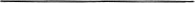 (подпись)(подпись)(подпись) г.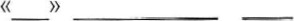  г. г.(подпись)(подпись)(подпись)(инициалы, фамилия)(инициалы, фамилия)(инициалы, фамилия)(инициалы, фамилия)(инициалы, фамилия) г. г. г.13.Отметка специалиста, п инявшего заявление и пОтметка специалиста, п инявшего заявление и пОтметка специалиста, п инявшего заявление и пОтметка специалиста, п инявшего заявление и пОтметка специалиста, п инявшего заявление и пОтметка специалиста, п инявшего заявление и пОтметка специалиста, п инявшего заявление и пиложенные к не док менты:иложенные к не док менты:иложенные к не док менты:иложенные к не док менты:Общие признаки, по которым объединяются категории заявителейОбщие признаки, по которым объединяются категории заявителейОбщие признаки, по которым объединяются категории заявителейп/пОбщие признакиКатегории заявителей121.собственники (физические и юридические лица) объекта адресации;лица (физические и юридические), обладающие одним из следующих вещных прав на объект адресации: право хозяйственного ведения; право оперативного управления; право пожизненно наследуемого владения; право постоянного (бессрочного) пользования.С заявлением о предоставлении муниципальной услуги (далее заявление) вправе обратиться представители заявителя, указанные в пункте 12.1. настоящего Регламента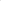 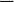 Категории, указанные в пункте 1.2.1 подраздела 1.2. раздела П настоящего РегламентаКомбинации признаков заявителей, каждая из которых соответствует одному варианту предоставления муниципальной услугиКомбинации признаков заявителей, каждая из которых соответствует одному варианту предоставления муниципальной услугиКомбинации признаков заявителей, каждая из которых соответствует одному варианту предоставления муниципальной услугип/пКомбинации признаковВариант предоставленимуниципально й услуги12